AZƏRBAYCAN RESPUBLİKASI TƏHSİL NAZİRLİYİAZƏRBAYCAN DÖVLƏT İQTİSAD UNİVERSİTETİ“MAGİSTRATURA  MƏRKƏZİ”                                                                          Əlyazması hüququnda   Fərhadlı Emin Elman oğlu“Maliyyə nəticələrinin uçotunun beynəlxalq standartlara uyğunlaşdırılması” mövzusunda                              MAGİSTR DİSSERTASİYASIİstiqamətin şifri və adı: İİM-060402 “Mühasibat uçotu və audit”İxtisaslaşma: “İstehsal sferasında mühasibat uçotu vəaudit”Elmi rəhbər:                                   	İ.ü.f.d, b/m G.Q.Tanrıverdiyeva      Magistr proqramının rəhbəri:     			prof.Ə.İ.Daşdəmirov          Kafedra müdiri:                     			         prof.S.M.SəbzəliyevB A K I  -  2 0 1 7M Ü N D Ə R İ C A TSəh.İ Ş İ N   Ü M U M İ   X A R A K T E R İ S T İ K A S I- - - - - - - - - - - - - 3-6Fəsil I.Maliyyə nəticələrinin uçotu və xüsusiyyətləri1.1.Maliyyə nəticələri, onun tərkibi,  uçotunun vəzifələri və uçotunun aparılması formaları- - - - - - - - - - - - - - - - - - - - - - - - - - - - - - - - 7-121.2.Gəlir və xərclər haqqında anlayış, təsnifatı və inflyasiya zamanı qiymətləndirilməsi- - - - - - - - - - - - - - - - - - - - - - - - - - - - - - - - - 12-211.3.Milli Mühasibat Uçotu Standartında maliyyə nəticələrinin əks etdirilməsinin xüsusiyyətləri- - - - - - - - - - - - - - - - - - - - - - - - - - -21-35Fəsil II.Maliyyə nəticələrinin uçotu və hesabatlarının beynəlxalq                standartlara uyğunlaşdırılması2.1.Maliyyə nəticələrinin uçotunun beynəlxalq standartlara uyğunlaşdırılması nəzəri əsasları- - - - - - - - - - - - - - - - - - - - - - - 36-442.2.Maliyyə nəticələrinin uçotunun beynəlxalq standartlara uyğun təşkilinin əsas şərtləri, prinsipləri və maliyyə nəticələri haqqında hesabatın təkmilləşdirilməsi- - - - - - - - - - - - - - - - - - - - - - - - - - -44-502.3.Mənfəət və zərərlər haqqında hesabatların beynəlxalq standartlarının konsepsiyası və bu hesabatın beynəlxalq formalarının quruluşu- - - - - - - - - - - - - - - - - - - - - - - - - - - - - - - - - - - - - - - -50-63Fəsil III.Mənfəətdən istifadənin və maliyyə nəticələrinin təhlili3.1.Mənfəət və zərərin təhlilinin əhəmiyyəti və informasiya mənbələri- - - - - - - - - - - - - - - - - - - - - - - - - - - - - - - - - - - - - - - - - - - - - - - - 64-66 3.2.Mənfəətin formalaşmasının, bölüşdürülməsinin və istifadəsinin təhlili və metodikası- - - - - - - - - - - - - - - - - - - - - - - - - - - - - - - - 66-723.3.Müəssisənin maliyyə sabitliyi və mənfəətindən istifadəninin maliyyə vəziyyətinə təsiri- - - - - - - - - - - - - - - - - - - - - - - - - - - - - - - - - - -73-78N Ə T İ C Ə  v ə  T Ə K L İ F L Ə R- - - - - - - - - - - - - - - - - - - -79-81Ə D Ə B İ Y Y A T  S İ Y A H I S I - -  - - - - - - - - - - - - - - - - - -82-83İ Ş İ N   Ü M U M İ   X A R A K T E R İ S T İ K A S IMövzunun aktuallığı. Müəssisə və təşkilatlarda idarəetmənin əsas məqsədi ölkə iqtisadiyyatının bazar münasibətləri şəraitində investorların, sahibkarların, təsisçilərin mal-mülkiyyətini artıraraq maksimum mənfəət qazanmaqdır. Təsərrüfat subyektlərinin fəaliyyəti rentabellik və mənfəət göstəricilərinə görə qiymətləndirilir. Rentabellik və mənfəət göstəriciləri müəssisə üçün material, əmək, maliyyə və istehsal vəsaitlərindən istifadənin, kommersiya, təchizat və istehsal fəaliyyətinin, əməyin təşkili növlərinin,  kapitalın yerləşdirilməsi və tərkibi, idarəetmənin faydalılığını ifadə edir. Təşkilat üçün mənfəət xüsusi vəsaitinin artırılmasını təmin edən əsas mənbədir. Təsərrüfat subyektləri mənfəətlə fəaliyyət göstərən zaman istehsalatında innovativ texnologiyaların tətbiqi, istehsal sferasını genişləndirmək, müasir istehsal mexanizmləri almaq, istehsal edilən məhsul çeşidlərini modernləşdirmək,  məhsul çeşidlərinin bazarın tələbinə müvafiq olaraq dəbə uyğunlaşdırılmasını təmin etmək, istehsal istiqamətlərinin likvidliyini təmin etmək, istehsalın strukturunu qısa zaman çərçivəsində dəyişdirmək, ixrac məqsədi ilə beynəlxalq standartlara uyğun məhsul istehsal edilməsi imkanları çox olur. Mənfəətlə işləyən təsərrüfat subyektlərinə rezident və qeyri-rezident investorlar investisiya qoyulmasına daha maraqlı olur.Mənfəətlə işləyən təşkilatlar Azərbaycan Respublikasının Vergilər Məcəlləsinə və müvafiq qanunvericiliyinə uyğun olaraq gəlirlərdən vergi, mənfəətdən vergi, torpaq vergisi, əmlak vergisi, əlavə dəyər vergisi, yol vergisi, aksiz vergisi və sairə büdcə qarşısında olan öhdəliklərini tam və vaxtında yerinə yetirmək üçün lazımi qədər vəsaitləri olur. Burdan belə nəticəyə gəlmək olar ki, büdcə gəlirlərinin formalaşmasında mənfəət göstəricisi əsas ünsürlərdən biridir. Mənfəətlə fəaliyyət göstərən təşkilatlarda stimullaşdırma planlarını həyata keçirtmək, işçilərinin sosial şəraitini yaxşılaşdırmaq və əməyin ödənilməsinə daha çox vəsait yönəltmək, malsatanlara, iş vəxidmətlər görən təşkilatlara, büdcə, kredidor borclarını vaxtında qaytarmaq, istehsal itkilərinə, iqtisadi sanksiyalar ,cərimələr üzrə xərclərə yol verməmək imkanları böyük olur. Təsərrüfat subyektlərinin mənfəətlə fəaliyyət göstərməsi və mənfəətin mütəmadi artırılması işçilərinin, malsatanların və malalanların, dividend alan təsisçilərin, digər təşkilatların, investorların, maraqlarını təmin edən təşkilati, iqtisadi problemlərdəndir. Mənfəətlə çalışan təsərrüfat subyektlərinin istehsal xərcləri  ilə əlaqədar borcların və digər öhdəliklərinin yerinə yetirilməsi ilə bağlı çətinliyi olmamalıdır. Amma ölkəmizdə mənfəətlə fəaliyyət göstərən cari öhdəlilərini yerinə yetirə bilməyən bilməyən, ödəniş vaxtı ötmüş borcları olan, kreditorların tələbi ilə təşkilata xidmət göstərən bank tərəfindən sorğusuzşəkildə valyuta hesabından köçürülən tədiyyə öhdəlikləri üzrə borcları olan təşkilatlar çoxdur. Azərbayca Respublikası Dövlət Statistika Komitəsinin təqdim etdiyi göstəricilərə əsasən 2015-ci ilin yekununa ölkənin ərazisində fəaliyyətdə olan təsərrüfat subyektlərininqarşılıqlı heçablaşmalar üzrə borcları 35585.1 mln manat təşkil etmişdir. Amma belə müəəsisələrin mənfəətləri isə 2015-ci il üçün 16713.8 mln manat olmuşdur. 2010-cu ildən başlayaraq ölkənin təsərrüfat subyektlərində mənfəətlə fəaliyyət göstərən təsərrüfat subyektlərinin sayı, rentabellik səviyyələrinin və mənfəət göstəricilərinin artmasından asılı olmayaraq vaxtı keçmiş öhdəliklərinin məbləğləri qarşılıqlı hesablaşmalarda əvvəlki illərə görə nəzərə çarpacaq dərəcədə çoxalmışdır.Tədqiqatın məqsəd və vəzifələri. Bazar münasibətləri şəraitində maliyyə nəticələrinin uçotunun beynəlxalq standartlara uyğunlaşdırılmasının təkmilləşdirilməsi üzrə təkliflər hazırlamasını magistr dissertasiyasının əsas məqsədi demək olar. Bu səbəblə də bu yazı işinin qarşısında birbaşa aşağıda sadalanan vəzifələr durur:-maliyyə nəticələri kimi mənfəət və zərərin mahiyyəti və vəzifələrini  tədqiq etmək və açıqlamaq;- gəlir və xərclərin təsnifləşdirilməsi və inflyasiya şəraitində qiymətləndirilməsi- maliyyə nəticələrinin uçotu və təhlilinin metodologiyasının ümumi əsaslarını formalaşdırmaq və onların göstəriciləri sistemini öyrənmək;- bazar münasibətləri şəraitində maliyyə nəticələrinin beynəlxalq standartlara uyğunlaşdırılmasının təkmilləşdirilməsi yollarını əsaslandırmaq və təhlilini həyata keçirmək;- bazar münasibətləri şəraitində mənfəətin formalaşması, bölüşdürülməsi və istifadəsinin təşkili mexanizmini öyrənmək və gələcəkdə daha da təkmilləşdirilməsi üzrə təkliflər vermək.Tədqiqatın predmeti və ümumi metodologiyası. Maliyyə nəticələrinin uçotu və təhlilinin metodik, praktik və nəzəri məsələlərini tədqiq etmək və müasir dövrdə tətbiq olunan beynəlxalq standartlara uyğunlaşdırılmasının perspektiv cəhətlərinin araşdırılması tədqiqatın predmeti kimi anlaşılır. Azərbaycan Respublikasının qanunları, Azərbaycan Respublikasının Prezidentinin fərman və sərəncamları, Nazirlər Kabinetinin qərar və sərəncamları, Vergilər Nazirliyinin, İqtisadi İnkişaf Nazirliyinin, Maliyyə Nazirliyinin normativ-hüquqi sənədləri, bazar münasibətləri şəraitində müəssisə və təşkilatlarda mənfəətin formalaşması, bölüşdürülməsi və istifadəsinin uçotu üçün tətbiq olunan maliyyə alətləri aparılan bu tədqiqatın metodoloji və nəzəri bazasını təşkil edir. Bu əlyazmada maliyyə nəticələrinin göstəricilərinin formalaşması və onun beynəlxalq standartlara uyğunluğunun təmin edilməsi, maliyyə nəticələrinin funksiyaları və  mahiyyətinin araşdırılması üzrə mövcud iqtisadi ədəbiyyatdan, maliyyə nəticləri haqda hesabatı tənzimləyən materiallardan və sairə mənbələrdən istifadə olunmuşdur. Bu işdə tədqiqatın aparılmasında iqtisadi təhlilin müxtəlif fəndləri, təhlilin mücərrəd məntiqi metodu, xüsusilə monoqrafiq müqayisə, qrafik təsvir və sairə üsullardan istifadə olunmuşdur.Elmi yenilik. Bu əlyazmada  mənfəətin formalaşmasının, həmçinin, mal və əmtəələrin satışından, əsas vəsait obyektlərin satışından alınan və sair satışdan əldə olunan mənfəətin formalaşması, bölüşdürülməsi və istifadəsi, mühasibat uçotunda qeydə alınması və hesabatlarda göstərilməsi elmi tərəfdən araşdırılmış və beynəlxalq mühasibat uçotu standartlarına uyğun olaraq şərh olunmuşdur.Təcrübəvi əhəmiyyət. Tətbiqi elmlər sırasına “Mühasibat uçotu və audit” elmi aiddir və buna görədə mənfəətin faktiki real göstəricisinin hesablanması, uçotda və hesabatlarda göstərilməsinə dair tədqiqatın nəticələrinin müəssisə və təşkilatlarında tətbiqi idarəetmə qərarlarının hazırlanmasında və tam dəqiq və real informasiyaların əldə edilməsində öz əhəmiyyətini göstərəcəkdir. Müəssisə və təşkilatlarda təhlilin nəticələrinin tətbiqi onların ödəniş qabiliyyətinin və maliyyə ümumi vəziyyətinin yaxşılaşdırılmasında xüsusi əhəmiyyət göstərəcəkdir. Uçotun yeni obyektlərinin yaranması və iqisadiyyatın inkişafı ilə bağlı olaraq maliyyə nəticələrinin formalaşdırılmasının prinsip baxımından müasir sxemi verilmişdir və bunun əsasında maliyyə nəticələrinin formalaşmasının uçotu metodutəşkilatın fəaliyyət istiqamətləri üzrə hazırlanmışdır. Tədqiqat obyektinin materialları əsasında bu əlyazmada balansın strukturunun, mənfəət səviyyəsinin, dinamikasının tam təhlili aparılmışdır. Bu işdə bazar münasibətləri şəraitində təşkilatın xalis mənfəətinin formalaşması, bölüşdürülməsi və istifadəsinin təhlilinə aid metodik yanaşma hazır edilmişdir və bu metodikaya qiymət verilmişdir. Bu göstərilən metodik yanaşma təşkilatın maliyyə nəticələri barəsində hesabat mənbələrinin, informasiyalarının təkmilləşdirilməsinə şərait yaradır və bu hesabat formasının təkmiləşdirilməsi üçün işdə müəyyən təkliflər də var.İşin praktik əhəmiyyəti. Nəzəri cəhətdən maliyyə nəticələrinin beynəlxalq standartlara uyğunlaşdırılması, təhlili və uçotu üçün formalaşdırılan və hazırlanılan praktiki və nəzəri tövsiyyələr uçot mexanizminin təkmilləşdirilməsinin və təşkilatda mənfəətin formalaşması əsasını qoya bilər. Bu dissertasiya işində verilən təklif və nəticələr mənfəətin uçotunun təkmilləşdirilməsində uçot və təhlil belə bir iqtisadi mexanizmin ünsürü olduqca mühüm istiqamət sayılır. Maliyyə nəticələrinin uçotunun beynəlxalq standartlara uyğunlaşdırılması üçün göstərilən təkliflər müvafiq olaraq direktivaların verilməsində də istifadə edilə bilər. Bu əlyazmanın sonunda aparılan araşdırmalara əsasən nəticə və təkliflər göstərilmişdir.İşin quruluşu və həcmi. Bu dissertasiya yazısı giriş, üç fəsil, istifadə olunmuş ədəbiyyat siyahısı, nəticə və təkliflərdən  ibarət olmaqla 86 səhifədir.Fəsil I. Maliyyə nəticələrinin uçotu və xüsusiyyətləri1.1. Maliyyə nəticələri, onun tərkibi,  uçotunun vəzifələri və uçotunun aparılması formalarıMaliyyə nəticələrinin əsas göstəriciləri kimi idarə, müəssisə və təşkilatların fəaliyyətini ifadə edən göstəricilər rentabellik və mənfəətdir. Bu göstəricilər müəssisə, idarə və təşkilatların fəaliyyətlərinin səmərəliliyini ifadə edən universal, yekun göstəricilərdir. Mənfəət göstəricilərinə təsir göstərən əsas amillər kimi məhsul istehsalı, satış və məsrəfləri göstərmək olar. Sadalanan bu amillər bir-biri ilə sıx əlaqədə olmaqla, bir-birilərini tam şəkildə tamamlayırlar. Geniş təkrar istehsalı əsas amil kimi götürərək, müəssisənin mənfəət əldə etməsini göstərmək olar. Müəyyən iqtisadi subyekt öz mənfəətli fəaliyyətinin nəticəsində həmin dövrdə məhsulun istehsalı və hazırlanması xərclərini ödəməklə yanaşı, müəyyən miqdarda gəlir olaraq maliyyə vəsaiti qazanmış olur. Bu cür fəaliyyətdə olan təşkilat və müəssisələr istehsalatını genişləndirmək məqsədilə investisiya qoyuluşları üçün maliyyə mənbələri yaradır. Dövlət büdcəsinə daxil olmalardan biri kimi müəssisə və təşkilatların mənffəti göstərilir. Dövlət büdcəsinin gəliri 2015-ci ildə 17498 mln manat təşkil etmişdir. Bunun 2211.1 mln manatını hüquqi şəxslərin mənfəət vergisi olmuşdur bu da təxminən ümumi büdcə gəlirinin  12.6%-ni təşkil edir. Buradan belə nəticəyə gəlirik ki, bu kimi iqtisadi subyeklərin iqtisadi fəaliyyətindən qazandığı mənfəət tək özünün təşkilati məsələlərinin həllinə yönəlməmişdir, yəni ölkənin büdcəsinin daxilolma mənbələrindən birini təşkil etməklə, ölkənin sosial, iqtisadi inkişafını təmin edir. Bu səbəbdən də maliyyə-auditorları mənfəətin ifadə olunduğu göstəriciləri tam, dəqiq şəkildə araşdırılmasını təmin edərək, məsələyə lazımi aspektdən yanaşmalıdır. Təşkilat və müəssisələrin səmərəli şəkildə idarə olunması şərtlərindən biri mənfəətli fəaliyyətdir. Buna görə də maliyyə auditoru müəssisənin maliyyə nəticələrinin əsas göstəriciləri kimi rentabellik və mənfəət göstəricilərindən başlamalıdır. Rentabellik və mənfəət göstəriciləri geniş və çoxşaxəli olduqları üçün onlara sadə şəkildə ifadə edilən göstərici kimi yanaşmaq məqsədə uyğun olmazdı. Bu göstəricilərin qiymətləndirilməsi və təhlili zamanı sistemli yanaşma tələb edilir. Auditor bu prosesə başlamazdan əvvəl yoxlayacağı iqtisadi subyektin mənfəəti və onun yaranma mənbələri haqqında lazımi qədər məlumatlara sahib olmalıdır. Mənfəəti sadə şəkildə ifadə etsək məhsulun satışından əldə edilən gəlirlə, onun istehsalatına sərf olunan xərclər arasındakı fərqdir, amma onun bir neçə forması kimi xalis mənfəəti, balans mənfəətini və vergiyə cəlb olunan mənfəəti göstərmək olar. Balans mənfəəti iqtisadi subyektin maliyyə-təsərrüfat fəaliyyətinin nəticəsi olaraq yerinə yetirilmiş iş və xidmətlərin həyata keçirilməsindən və satışdan kənar gəlirlərdən əldə edilən mənfəətdir. Balans mənfəətindən qiymətli kağızların dövriyyəsi üzrə və daşınmaz əmlak üçün büdcəyə ayırmalrının həcmi çıxıldıqdan sonra qalan maliyyə vəsaiti vergiyə cəlb olunan mənfəətdir. Dövlət büdcəsinə və digər öhdəliklər üzrə mənfəətdən çıxılmış ayırmalardan sonra müəssisənin ixtiyarında qalan mənfəət miqdarı xalis mənffət sayılır.Yaranma mənbələrinə görə  mənfəətin 3 növü vardır:a)Yerinə yetirilən iş və xidmətlərdən əldə edilən mənfəətb)Aktivlərin və sair qiymətlilərin satışından əldə edilən gəlirlər üzrə mənfəətc)Satışdankənar maliyyə nəticələri üzrə mənfəətAuditor bu mənbələrin müəyyən bir amillərin təsiri ilə dəyişə biləcəyi faktoru nəzərə almalıdır. Məs., yerinə yetirilən iş və xidmətlər, məhsul istehsalı satışından əldə edilən mənfəət məhsulun istehsalının həcminin, çeşidinin, qiymətlərinin, istehsal xərclərinin təsiri altında dəyişə bilər. Məhsul istehsalının, bitməmiş istehsalın qalığının cari dövrə keçəcək miqdarının dəyişməsi, ödənilməmiş və yüklənmiş əmtəə qalığı, məhsul istehsalında uyğunluğun pozulması da həmçinin satışın həcminə təsir göstərə bilər. Əmtəənin qiymətinə məxsus müəyyən amillər vardır ki, bunlar dolayı yolla iqtisadi subyektin mənfəətinə təsir göstərə bilər. İqtisadi subyektin aktivlərinin və material qiymətlilərinin satışından qazanılan gəlirlərdən mənfəəti hesablamaq olar və bu mənfəətin növü sair mənfəət kimi adlandırılır. Bazarda tələb və təklifin dəyişməsi, xarici və ya milli valyutanın inflyasiya uğraması, məhsulun keyfiyyəti də mənfəətin həcminə təsir göstərə bilər. Auditor nəzərə almalıdır ki, müəssisə və təşkilatlar məhsulun istehsalı və satışından başqa gözlənilməyən vəziyyətlər üçün maliyyə böhranından çıxış yolu kimi aktivlərini və material qiymətlilərini realizə edə bilər. Bu mənfəətin yaranması maliyyə böhranlarından çıxış yollarının tapılması, yeni investisiya qoyuluşları ilə bağlı olur. Müştərək formada fəaliyyət göstərən müəssisə və təşkilatların özlərinə məxsus hissələrin satması, daşınan və daşınmaz əmlaklarının icarəyə vermə hüquqları vardır və bunları auditor nəzərə almalıdır. Bu göstərilən təsərrüfat fəaliyyətlərindən əldə edilən gəlirlər satışdan kənar gəlirlərin mənbəyi hesabedilir. Bundan əlavə vaxtı keçmiş debitor borclarının ləğvindən, öhdəliklərin yerinə yetirilməməsi ilə bağlı cərimələr, valyuta əməliyyatlarından əldə edilən gəlirlər satışdan kənar mənfəətin mənbəyi sayılır. Əmtəə istehsalatına sərf edilən xərclərdə rentabellik və mənfəət göstəricilərinə təsir edən amillər kimi aşağıdakıları göstərmək olar: Xərclərin strukturunun dəyişilməsi;Əmtəə istehsalına sərf edilən məsrəflərin xərc elementlərinin dəyişilməsi;Müvvəqəti və daimi məsrəflərin dəyişilməsi;İstehsal materiallarının qiymətlərinin dəyişilməsi;Müxtəlif idarə etmə məsrəflərinin dəyişilməsi;Ümumi xərclərin miqdarının dəyişilməsi.Müəyyən sintetik göstəricilər vardır ki, onlar auditorun yoxlama və ekspertiza işlərinin tədqiqat obyekti olmalıdır. Məs., mənfəət və onun yaranmasına təsir göstərən məhsul istehsalı, satışı, satışdan əldə edilən gəlir, məhsul istehsalına çəkilən xərclərin də hər biri müxtəlif amillərin təsiri altında dəyişikliyə məruz qalır. Audit yoxlama ekspertizasının predmeti kimi məhsul istehsalı və səmərəliliyinin artırılmasında iqtisadçılar tərəfindən qəbul edilən müəyyən amillər götürülür və bunlar aşağıdakılardır:İstehsal olunmuş məhsulun həcmi;İstehsal edilmiş məhsulların çeşidi;İstehsalatın ahəngdarlığı;İstehsal edilmiş əmtəənin keyfiyyəti və təyin edilmiş standartlara uyğun olması.Əgər auditor təhlili dəqiq aparılarsa, hər bir ifadə olunan xərc maddələrinə təsir göstərən lazımi qədər hallar üzə çıxarmaq mümkündür. Məs., insan resurlarından istifadəyə təsir edən hallar kimi aşağıdakıları göstərmək olar:İşə ayrılmış zamandan səmərəli istifadə edilməsi;İnnovativ texnikalardan istifadə dərəcəsi;Kadrların sayının dəyişilməsi;İş rejiminin dəyişilməsi;Əməyin elmi cəhətdən təşkili;İşçilərin kvalifikasiyalaşdırılma dərəcəsi;Ödənilən əmək haqqlarının tarif dərəcələrinin dəyişilməsi;Orta aylıq əmək haqqının miqdarının dəyişilməsi.Bu yuxarıda sadalanan amillər birbaşa və yaxud dolayı yolla olsa belə rentabellik və mənfəət göstəricilərinə təsir göstərir. Müəssisə və təşkilatın fəaliyyətinin nəticələrinin qiymətləndirilməsi zamanı aşağıda sadalanan məsələlər maliyyə-auditorunun tədqiqat obyekti olmalıdır:Sair aktivlərin satışından əldə edilən gəlirlərin müəyyən edilməsi;İstehsal zamanı sərf edilən xərclərinin tərkibinin müəyyən edilməsi;Maliyyə-təsərrüfat fəaliyyətinin nəticəsi olaraq hazırki dövrə qazanılacaq mənəət həcminin qiymətləndirilməsi və müəyyən edilməsi;İqtisadi subyektin maliyyə-təsərrüfat fəaliyyətini ifadə edən rentabellik və mənfəət göstəricilərinin müəyyənləşdirilməsin zamanı normativ-hüquqi aktların tələblərinə riayət edilməsi;Satış zamanı əldə edilən gəlirlərin miqdarının müəyyənləşdirilməsi;Müəssisənin mənfəətinin yaranma sına təsir göstərə biləcək müsbət və mənfi amillərin təsir dərəcələrinin qiymətləndirilməsi;İqtisadi subyektin mənfəətinin yaranma mənbələri arasındakı nisbətin müəyyən edilməsi;Müəssisənin mənfəətinin mühasibatlıqda 80№li  “Mənfəət və zərərlər hesabında uçotunun düzgün aparılmasının müəyyən edilərək qiymətləndirilməsi;İqtisadi subyektin maliyyə-təsərrüfat fəaliyyətindən əmələ gələn zərərlərin, zərərlərin yaranma səbəbləri və mənbələrinin müəyyənləşdirilərək qiymətləndirilməsi;İqtisadi subyektin fəaliyyətinin nəticəsi olaraq mənfəətinin bölüşdürülməsi, qiymətləndirilməsi;Müəssisə və təşkilatların maliyyə nəticələrinin düzgün şəkildə bölüşdürülüb istifadə edilməsində müəssisə daxili auditin işinin lazımi şəkildə təşkilinin vəziyyətinin qiymətləndirilməsi;İqtisadi subyektlərin maliyyə-təsərrüfat fəaliyyətlərinin maliyyə nəticələri kimi rentabellik və mənfəət göstərcilərinin maliyyə hesabatlarında düzgün şəkildə əks etdirilməsinin araşdırılaraq qiymətləndirilməsi.Təsərrüfat subyektlərinin maliyyə-təsərrüfat fəaliyyətlərinin maliyyə nəticələri kimi mənfəət göstəricisi ilə yanaşı rentabellik də təşkilatın yekun-nəticə göstəricisi hesab edilir. Müəssisə və təşkilatın effektiv fəaliyyətini və onun istifadəsində olan resurslardan məqsədəuyğun şəkildə istifadəsini ifadə edən göstərici rentabellikdir. Xalis mənfəətin və yaxud balans mənfəətinin resurslara olan nisbəti rentabelliyin mövcud səviyyəsini ifadə edir. Rentabellik göstəricindən istifadə etməklə dövriyyə kapitalından, əsas vəsaitlərdən, borc kapitalından hansı səviyyədə istifadə olunmasının qiymətləndirilməsi mümkündür. Təsərrüfat subyektin işgüzar fəaliyyətinin müəyyənləşdirilməsinin ən əsas forması onun hesabat ilində təsərrüfat-maliyyə və istehsal fəaliyyəti nəticəsində əldə etdiyi maliyyə nəticəsi göstəricisi kimi zərər və mənfəətlə nəticələnə bilər.“Mühasibat uçotu haqqında” Azərbaycan Respublikası qanununun tələblərinə müvafiq olaraq maliyyə nəticəsi kimi mənfəət və zərər hesabatda uçot maddələrinin qiymətləndirilməsi nəticələrinin və bütün əməliyyatlarının nəticəsi kimi müəyyən edilir.  Hesabat ilində təsərrüfat subyektin fəaliyyəti ilə əlaqədar olaraq maliyyə nəticəsi kimi mənfəət və zərərin özünəməxsus kapitalın azalma və ya artmanın həcmi kimi müəyyən edilir. Müəssisənin maliyyə nəticəsi hesabatın əvvəlindən yekununa kimi olan periodu əhatə edir. Özünəməxsus kapitalın artması təşkilatın təsərrüfat-maliyyə fəaliyyəti nəticəsində mənfəət və zərərə uyğunlaşaraq dəyişir. Maliyyə uçotu nəticəsi kimi müəyyənləşdirilmiş zərər və mənfəət təşkilatın təsərrüfat-maliyyə  fəaliyyətində aşağıdakı mənbələrdən yaranır:satışdankənar  təsərrüfat-maliyyə  əməliyyatlarından qazanılan zərər və mənfəət;digər aktivlərin və əsas vəsaitlərin  satışından əldə olunan maliyyə nəticəsi;təşkilatın bilavasitə yerinə yetirdiyi məhsul satışından, cari fəaliyyətdən, xidmət və işlərin başa çatdırılmasından yaranmış maliyyə nəticəsi;büdcəyə mənfəətdən ödənişlər üzrə xərclər.Bu sadalanan zərər və mənfəətin yekunu təşkilatın özünə məxsus kapitalının azalması və ya artmasını ifadə edir. Təsərrüfat subyektləri hesabat dövrünün tam yekununa əsasən mənfəət və zərəri yəni, maliyyə nəticəsini müəyyənləşdirir. Balans mənfəəti  hesabat dövrü üzrə büdcə ilə hesablaşmaların nəticələri nəzərə almaqla müəyyənləşdirilir. 1.2. Gəlir və xərclər haqqında anlayış, onların təsnifatı və inflyasiya zamanı qiymətləndirilməsiMüəssisə və təşkilatın maliyyə nəticələrini ifadə  edən mənfəət göstəricisi onun gəlirləri ilə xərcləri arasındakı fərq kimi nəzərə alınır, yəni mənfəəti müəyyən etmək üçün onun gəlirləri və xərcləri haqqında informasiyaya malik olmaq lazımdır. Fəaliyyətdə olan müəssisə və təşkilatın gəlirləri və xərclərinə aid beynəlxalq uçot praktikasına əsasən müəyyən edilmiş standartlar vardır. Bu sahədə beynəlxalaq təcrübəyə istinad etməyimizdə Rusiya Federasiyasının təcrübəsi təqdirə layiqdir. Rusiya Federasiyasının Maliyyə Nazirliyi “Təşkilatın gəlirlərinin” mühasibat uçotu haqqında və “Təşkilatın xərclərinin” mühasibat uçotu haqqında 06.05.1999-cu il tarxli 32№li qaydaları təsdiq etmişdir və  bu göstərilən qaydalar  müvafiq olaraq beynəlxalq uçot praktikasında qəbul olunmuş standartlara uyğundur. Aktivlərin daxil olması nəticəsində iqtisadi faydanın, təşkilatın kapitalının artmasını təmin edən borcların ödənilməsi, yəni digər müəssisə, təşkilatlar və fiziki şəxslər tərəfindən öhdəliklərinyerinə yetirilməsi beynəlxalq praktikada  “Müəssisənin gəlirləri” kimi hesab edilir. Bu qaydalara əsasən digər fiziki və hüquqi şəxslərdən aşağıda göstərilən daxilolmalar müəssisə və təşkilatın gəlirləri hesab edilmir:kreditin, borclarına görə verilmiş borcun qaytarılması üzrə gəlirlər;avans şəklində edilən ödənişlər;müqavilədə girov qoyulmuş əmlak girov alanda qalırsa, girovlar;aksizlər, ƏDV, ixrac rüsumları və bu kökdən olan digər məcburi ödənişlər üzrə məbləğlər;müqavilələr üzrə müəssisəyə gələn daxilolmalar.Təsərrüfat subyektinin gəlirləri alınma şəraitindən, xarakterindən, təşkilatın fəaliyyət istiqamətindən asılı olaraq adi fəliyyət növlərindən gəlirlər və sair daxil olmalar növlərinə bölünür.Sair daxilolmalara əməliyyat gəlirləri, satışdankənar gəlirlər və fövqəladə gəlirləri aid etmək olar. Məhsul və malların, kənar təşkilatlar üçün görülən iş və xidmətlərin satışından gələn gəlirlər müvafiq qaydalara əsasən adi fəaliyyətdən alınan gəlirlərə daxil edilir. Milli mühasibat uçotu sisteminində bu gəlirdən olan gəlirlər 601№li satış hesabının kreditində uçota alınır. 1yanvar 1995-ci ildən başlayaraq Beynəlxalq maliyyə hesabatları standartlarından istifadə edilən ölkələrdə satışdan gələn gəlirləri uçota almaq üçün 18№li“gəlirlər”, BMHS-dən Azərbaycanda isə bu məqsədlə “Gəlirlər üzrə” kommersiya müəssiaə və təşkilatları üçün 6№liMilli mühasibat uçotu standartlarından istifadə edilir. Pulun qiymətdən düşməsi yəni inflyasiya, qiymətlərin dəyişilməsi, valyuta məzənnəsinin dəyişilməsi iqtisadi subyektin həm gəlirlərinə, həm də real pul gəlirlərinə və mənfəətinə öz təsirini göstərir. BMHS-dən istifadə edən ölkələrdə müxtəlif  baş verə biləcək halların mənfəətə, pul gəlirlərinə, son nəticə kimi sahibkarın kapitalına təsirini təyin etmək üçün 7№li standartlardan,  21№li“Valyuta məzənnəsinin dəyişilməsinin təsiri”, 15№li“Qiymətlərin dəyişilməsinin təsirini ifadə edən informasiya” və 30№li“Bankların və oxşar maliyyə institutlarının maliyyə hesabatlarında informasiyaların açıqlanması” adlı standartlardan da istifadə edilir ki, bunlar da sahibkar gəlirlərinin dəqiq təyin edilməsində mühüm əhəmiyyət kəsb edir. 7№li “Pul vəsaitlərinin hərəkəti haqqında hesabat”da bizim bizim təcrübəmizdə istifadə olunmayan olmayan “pul ekvivalentləri” terminindən istifadə edilir. Bu gəlirlərə alındığı vaxtdan sonra 3 aydan gecolmadan ödənilən qısamüddətli pul qoyuluşları da aid edilir. Digər ölkələrdə olduğu kimi bizim ölkəmizdə də gəlirlərin daha çox hissəsini pul gəlirləri təşkil edir. BMHS-dən istifadə edən ölkələrdə  Milli mühasibat uçotu sistemindən fərqli olaraq “ümumi” və “xalis” pul axını terminlərindən istifadə edilir. “Ümumi” pul axını göstəricisini müəyyən edən zaman isə əvvəllər hesablanan pul axını məbləğinə gəlir vergisi, mənfəətdən vergi və əmlakdan vergi məbləğləri əlavə edilir, “Xalis” pul axınını müəyyən edən zaman ümumi pul axınının hesablanmış divident məbləğləri çıxılır. Bazarın tələbinə uyğun olaraq xarici ölkələrdə inflyasiya ilə əlaqədar olaraq qiymətlərin dəyişilməsi isə 29№li “hiper-inflyasiya iqtisadiyyatı şəraitində maliyyə hesabatı”adlı standartlarda, qiymətlərin dəyişilməsi 15№li standartlarda açıqlanır. Bu amil ayrı-ayrı halların gəlirlərə və mənfəətə təsirini düzgün müəyyən etməyə şərait yaradır. Beynəlxalq praktikada təyin olunmuş qaydaya görə qiymətlərin 3 il ərzində yüz faiz və yuxarı yaxud da ildə iyirmi altı faiz doqquz aydan çox olmamaq şərti ilə artımı hiper-inflyasiya kimi təyin olunur. Valyuta məzənnəsinin diferrensiyasının pul gəlirlərinə təsirini nəzərə alan zaman yalnız xarici ölkə valyutalarının milli valyutaya məzənnəsinin dəyişilməsi hesaba alınır.Rusiya Federasiyasında istifadə olunan 4№li “Pul vəsaitinin hərəkətinə dair hesabat”ı gəlirlərin və xərclərin habelə bu göstəricilərdən istifadə etməklə mənfəətgöstəricisinin dəqiq təyin edilməsində mühüm əhəmiyyət kəsb edir. Bu hesabatınəhəmiyyəti bundan ibarətdir ki, orada “inflyasiya fəaliyyətindən”, “cari fəaliyyətdən” və “maliyyə fəaliyyətindən” pul xərcləri və pul gəlirləri ayrı-ayrıdıqda göstərilir ki, bu da həmin fəaliyyət sahələrinin rentabelliyini yəni gəlirliyini dəqiq müəyyən etməyə, daha sonra sahibkar kapitalın hansı istiqamətə yönəldilməsinin effektliyini müəyyən etməyə şərait yaradır.İqtisadi subyektin fəaliyyətinin effektliyinin müəyyənləşdirilməsində mühüm rol oynayan mənfəəti düzgün hesablamaq məqsədilə xərclərin və gəlirlərin uçota alınmasında beynəlxalq praktikadan istifadə etmək niyyətilə Azərbaycan Respublikasındada Beynəlxalq Mühasibat Uçotu Standartlarına keçmək məqsədi ilə Milli Mühasibat Uçotu Standartlarının 2003-2007-ci illərdə hazırlanması və tətbiqi üzrə proqramda  2003-cü ildə “Kassa metodikası vasitəsilə gəlir və xərclərin uçotu” və  “Hesablama metodikası vasitəsilə gəlir və xərclərin uçotu”adlı və adlı normativ sənədlərin hazırlanması və ölkənin müəssisə və təşkilatlarında  tətbiq edilməsini nəzərdə tutulmuşdur. Həmçinin “Gəlirlərdən çıxılmayan xərclər barəsində təlimat”ın və tətbiqinə dair normativ sənədin hazırlanması da nəzərdə tutulmuşdur və başa çatdırılmışdır. Müəssisə və təşkilatın özünün ixtiralara görə patentləri pul qarşılığında istifadəyə vermək, sənaye nümunələrini vədigər növlərdə intellektual mülkiyyətini digərlərinə satmaq, aktivlərini icarə müqaviləsi əsasında müvəqqəti olaraq ödəniş almaqla başqa müəssisələrə vermək, başqa müəssisələrin nizamnamə kapitallarında iştirak etmək fəaliyyətləri ilə məşğul olan müəssisə və təşkilatlarda saydığımız fəaliyyət növlərindən gələn gəlirlər həm beynəlxalq təcrübədə, həm də Milli qanuvericiliyə əsasən satışdan gələn gəlirlər kimi qəbul edilir. Beynəlxalq təcrübədə əməliyyat xərclərinə və gəlirlərinə aşağıdakılar daxiledilir:Patentlərdən, təsərrüfat nümunələrindən və intellektual mülkiyyətin digər növlərindən irəli gələn hüquqların digər müəssisə və təşkilatlara verilməsi ilə əlaqədar xərclər və daxil olmalar;Ödəniş almaqla müvəqqəti istifadəyə verilən aktivlərə görə xərclər və daxil olmalar;Qiymətli kağızlar üzrə faizlər və digər gəlirlər də daxil olmaqla, digər müəssisələrin nizamnamə kapitallarında iştirakı ilə əlaqədar xərclər və daxil olmalar;Yoldaşlıq müqaviləsi üzrə birlikdə fəaliyyət nəticəsində müəssisənin qazandığı zərər və ya mənfəət;Pul vəsaitindən fərqli məhsulların , əsas vəsaitin , digər aktivlərin və malların satışından xərclər və daxil olmalar;Təsərrüfat subyektinin hesablaşma hesabında olan vəsaitdən kommersiya bankı tərəfindən istifadə olunmasına görə tutulan faizlər;Digər müəssisələrin sərəncamına verilən maliyyə vəsaitinə görə tutulan, ya da digər müəssisələrin maliyyə vəsaitindən istifadəyə görə tutulan faiz məbləğləri;Sair əməliyyat xərcləri və gəlirləri.Bu gün digər müəssisələrdə iştirakına görə gəlirlərin ifadə etdirilməsinin, 1) pul vəsaitinin faktiki daxil olmasına görə və 2)gəlirlərin qabaqcadan hesablanması və hesablarda qeydlərin edilməsinə görə variantlarından istifadə edilir. Birinci variantda pul vəsaiti daxil olduqca 221№, 222№, 223№, 224№, 225№li hesabların debetinə və 801№li hesabın kreditinə yazılır. İkinci variantda gəlirlərin hesablanması üçün müvafiq olaraq aşağıda göstərilən şəkildə mühasibat qeydləri aparmaqla rəsmiyyətləşdirilir:432№li hesabın debeti“Törəmə  və yaxud asılı təşkilatlarla uzunmüddətli kreditor borcları” hesabı;538№li hesabın debeti “Digər qısamüddətli kreditor borcları” hesabı. Bunu digər müəssisələrin nizamnamə kapitalına dividend məbləğləri, əmanətlərdən gəlir və icarə haqları üçün olması kimi izahını vermək olar;801 №li hesabın krediti “Ümumi mənfəət və ya zərər”. Ödənilən pul vəsaitinə görə hesablanmış və tutulan faiz miqdarları eyni formada uçota alınır.Satışdan kənar xərclər və gəlirlər aşağıdakılardır:Qarşılıqsız şəkildə verilən və alınan, həmçinin bağışlama müqaviləsi üzrə verilən və alınan aktivlər;Bağlanılan müqavilənin şərtlərinin yerinə yetirilməməsinə görə tutulan və ödənilən cərimələr;Hesabat dövründə aşkarlanan ötən illərin mənfəət və hesabat dövründə təsdiqolunan keçmiş illərin zərərləri;İqtisadi subyektə dəymiş ziyanlara görə mədaxil;Valyuta məzənnəsində yaranmış fərq;İddia müddəti keçmiş debitor, kreditor və deponent borcların məbləğləri;Müəsssisə aktivlərinin qiymətlərinin endirilməsi və artırılması üzrə vəsaitlər lakin,dövriyyə aktivlərini çıxmaq şərtilə;Sair satışdan kənar xərclər və gəlirlər.Bu saydığımız bütün cərimə, müxtəlif dəbbələmə,  pensiya və iqtisadi sanksiyalar üzrə məbləğlər ödənildikdə 80№li “Mənfəət və zərərlər” hesabının debetində və pul vəsaitini uçota alan hesabların kreditində, digər müəssisələrdən və fiziki şəxslərdən alındıqda isəpul vəsaitini uçota alan hesabların debetində və 80№li hesabın kreditində əks etdirilir. Təşkilatın gəlirlərinə, xərclərinə və mənfəətinə təsir göstərən amillərdən biri kimi vaxtı keçmiş kreditor və debitor borclarıdır. Vaxtı keçmiş debitor borclar bu məqsəd üçün  beynəlxalq təcrübəyə əsaslanaraq əvvəlcədən yaradılan ehtiyat hesabına silinir. Bu məqsəd üçün Milli hesablar planında 184№li hesabın birinci “subhesablı ssudalar üzrə ehtiyatlar” subhesabı nəzərdə tutulmuşdur. Amma ölkənin dövlət və qeyri-dövlət müəssisə və təşkilatlarında ödəmə vaxtı keçmiş, şübhəli, ümidsiz borcları silmək üçün ehtiyat yaradılmır və bu barədə təlimat mövcud deyil. Bununla belə qarşılıqlı hesablaşmalarda ödəniş vaxtı keçmiş borclar çoxdur və ildən ilə artmaqdadır. Azərbaycan Respublikasının “Mühasibat uçotu haqqında” qanununun 22.5-ci maddəsinə əsasən “İddia müddəti keçmiş debitor borcları, alınması mümkün olmayan digər ümidsiz borclar müəssisə rəhbərinin qərarı ilə təsərrüfat fəaliyyətinin nəticələrinə silinir”. Debitor borcları müəssisənin reallaşdırılmamış gəlirlərdir və digər müəssisə və təşkilatların dövriyyəsində olan xüsusi kapitaldır. Bu səbəbdən təsərrüfat subyektinin mənfəəti, həmçinin gəlirləri azalır və başqa tərəfdən də müəssisənin imicinin aşağı düşməsinə səbəb olur. Lakin çox hallarda kommersiya təşkilatları rəhbərləri müddəti keçmiş, alınması mümkün olmayan ümidsiz borcların silinməsi barədə qərarları qəbul etmirlər.Mühasibat uçotu haqqında qanunun 22.6-cı maddəsinə əsasən İddia müddəti ötmüş deponent və kreditor ssuda məbləğləri dövlətin büdcəsinə köçürülür. Azərbaycan Respublikası Mərkəzi Bankının İdarə Heyətinin 21.05.1997-ci il tarixli qərarına əsasən təsdiq edilmiş “Nəğdsiz hesablaşmaların aparılması qaydaları barədə təlimat”ına əsasən büdcəyə olan borc ödənişləri təsərrüfat subyektinin hesablaşma hesabına vəsait daxil olduğu kimi qeyd-şərtsiz hesabından silinir və bu səbəbdən təsərrüfat subyektinin həm xüsusi kapitalı və həm də valyuta gəliri azalır.  İzahı verilənlərdən belə məlum olur ki, ödəniş vaxtı keçmiş, tutulması mümkün olmayan, ümidsiz kreditor və debitor boclarının silinməsi nə borcu ödəyə bilməyən tədiyyəsi təşkilat  üçün, nə də debitor borcu ala bilməyən təşkilat üçün xeyirli deyildir. Buna görə də ölkədə müəssisə və təşkilatların borclarının ödənilməsi müəddətlərinin tərəflərin razılığı ilə uzadılması praktikası  geniş yayılmışdır. Hal-hazırda bir sıra təşkilatlarda ödəniş müddəti on  illərlə uzadılmış kreditor və debitor borclar çoxdur və bu borcların ödənilməsi ehtimalı da çox azdır. Çünki bir sıra təsərrüfat subyektlərinin vaxtı keçmiş borcları onların mənfəətindən dəfələrlə çoxdur və bu növdən olan borclar təsərrüfat subyektlərinin gəlirlərinin və mənfəətin azalmasına səbəb olur.Bu axır zamanlarda “fövqəladə gəlirlər” termininə iqtisadi ədəbiyyatlarda, mühasibat uçotu və iqtisadi təhlil elmlərinə dair ədəbiyyatlarda tez-tez rast gəlirik. Bu növ gəlirlərə təsərrüfat fəaliyyətinin fövqəladə vəziyyətlərinin yəni, təbii fəlakətlər, su daşqını, milliləşdirmə, qəza hadisələri, yanğın və s. nəticəsi kimi hesaba alınan gəlirlər daxil edilir. Məs., sığorta ödəmələri, bərpa və yaxud gələcəkdə istifadə etmək mümkün olmayan aktivlərin silinməsindən alınan materialların dəyəri və s. Fövqəladə gəlirlər mühasibat uçotunda mənfəət kimi uçota alınır və əmlakı uçota alan hesabların debetində, 80№li“Mənfəət və zərərlər” hesabının kreditində yazılır. Hesabat dövründə praktikaya əsasən müəssisə və təşkilata daxil olan gələcək dövrlərin gəlirləri olur və 542№li “gələcək dövrlərin gəlirləri” hesabında uçota alınır. Bu növdən olan gəlirlər müəssisənin hesabat dövrünün mənfətinə dair göstəricini müəyyənedən vaxt hesaba alınmır, çünki gəlirlər kimi hesaba alınır.Həmin hesabat dövrü vaxtı çatanda 83№li hesabdan 46№li hesaba silinir və daha sonradan 83№li hesabdan 80№li hesabın kreditinə silinir. “Mühasibat uçotu və maliyyə hesabatlarının beynəlxalq standartları”terminindən iqtisadi ədəbiyyatlarda istifadə edilir və burdan belə nəticəyə gəlmək olar ki,hər bir ölkənin uçotun ümumi prinsiplərinə əsaslanan özünə məxsus uçot sistemi vardır.İnternational Accounting standards-İAS adlı sənəddə yəni,“Beynəlxalq uçotStandartları” vahid adı ilə formalaşan sənəddə mühasibat hesabatı və uçotunda ümumi prinsipləri öz əksini tapmışdır. ”Beynəlxalq Maliyyə hesabatı standartları”terminindən iqtisadi ədəbiyyatlarda bu yuxarıda adı çəkilən terminin tərcüməsi kimi qəbul edilərək, istifadə olunur. Dünyada bu gün fəaliyyətdə olan iqtisadi təşkilatlara misal olaraq,  “Avropa İqtisadiƏməkdaşlıq təşkilatı”, 1973-cü ildə əsasə qoyulan “Beynəlxalq Maliyyə Hesabatı Standartları Komitəsi”–i göstərmək olar. “Mənfəət” göstəricisinin vahid qaydada formalaşmasını və qarşılıqlı əlaqədə olan ölkələrdə vahid göstəricilər sistemindən istifadənin zəruri edən səbəb uçot və hesabat sisteminin inteqrasiyasıdır. Mənfəətin vahid formada uçota alınmasını və hesabatlarda göstərilməsini təmin etmək məqsədi ilə bir1 yanvar 1995-ci il tarixdən qüvvədə olan 8№li“Uçot siyasəti,ilkin hesabatda səhvlər və dəyişikliklər” adlı benəylxalq standart və buna müvafiq olaraq müəssisələr üçün 11№li “Uçot siyasəti, uçot qiymətlərində səhvlər və dəyişikliklər üzrə” milli mühasibat uçotu standartı hazırlandı. Hər bir müəssisə və təşkilatın mənfəətinin formalaşmasında özünə sərfəli üsullardan, missal olaraq, aktivlərin qiymətləndirilməsi, amortizasiyanınhesablanmasıvə digər üsullarından istifadə etməklə xalis mənfəəti, büdcəyə çatmalı olan, təsisçilərə çatmalı olan xalis mənfəəti vəmənfəəti qanun çərçivəsində tənzimləmək səlahiyyəti verilir ki, bu da “Uçot siyasətində dəyişikliklər” ifadəsinin izahı kimi verilir. Mənfəətin və onun ayrı-ayrı növlərinin formalaşmasının tənzimlənməsini təmin edən normativ sənədlər milli mühasibat uçotu və hesabatı sistemində yoxdur və məqsədlə istinad etdiyimiz istinad etdiyimiz Rusiya Federasiyasının Maliyyə Nazirliyinin 13.01.2000-ci il tarixli, 4№li əmri ilə təsdiq olunmuş “Müəssisənin mühasibat hesabatı formaları barəsində” əsasnamə və altı iyul 1999-cu il tarixli 43NQ-Iİ əmri ilə təsdiq olunmuş “Müəssisənin Mühasibat Hesabatı” adlı mühasibat uçotu üzrə qaydalar diqqətə layiqdir, həmin normativ sənədlərə əsasən  mənfəət göstəriciləri və onların formalaşması qaydası aşağıda göstərilən kimidir:1.Ümumi mənfəət-iş və xidmətlərin, malların, məhsulların, satışından alınan gəlirdən satılan iş və xidmətlərin, malların, məhsulların, maya dəyərini çıxmaqla təyin edilir;2.Satışdan alınan mənfəət və ya zərər - ümumi mənfəətdənidarəetmə xərcləri və kommersiya xərcləri çıxmaqla təyinedilir. Ölkədə müəssisə və təşkilatlar üçün nəzərdə tutulan hesabat formalarında bu cür xərclərə dair informasiya verilmir. Başqa hesabat formalarından fərqli olaraq doqquz senytabr 2000-ci il tarixli, 46/2 №li qərarı ilə təsdiq edilmiş “Təşkilatın maliyyə fəaliyyətinin əsas göstəriciləri haqqında hesabat”da kommersiya xərcləri və idarəetmə xərcləri adlı göstəriciləri - hesabat kvartalı ərzində ilin əvvəlindən və əvvəlki ildə ilinəvvəlindən sütunlarında müvafiq hesabat göstəricilərini əks etdirmək üçün adlı sətirlər nəzərdətutulmuşdur. Müəssisə və təşkilatlar tərəfindən təsdiq olunan 1-maliyyə №li hesabat formalarında bu şərtlərin boş qalmasına səbəb kimi, idarəetmə xərclərinin, kommersiya xərclərinin uçotu və hesabatlarda əks etdirilməsinə dair normativ sənədlər olmadığı göstərilir.3.Vergiyə cəlb edilənədək mənfəət və ya zərər - məhsul satışından alınan mənfəətə və yaxud zərərə əməliyyat gəlirini və satışdankənar gəlirləri əlavə edib, əməliyyat xərclərini və satışdankənar xərcləriçıxmaqla təyin edilir.4.Adi fəaliyyətdən alınan mənfəət -vergiyə cəlb edilənədək mənfəətdənvergi və digər oxşar ödənişləri çıxmaqla təyin edilir.5.Xalis mənfəət və yaxud bölüşdürülməmiş mənfəət- adi fəaliyyətdən alınan zərərlərə fövqəladə gəlirləri əlavə edib fövqəladə xərcləri çıxmaqla təyin edilir.6.Hesabat ilinin bölüşdürülməmiş mənfəəti və yaxud hesabat ilinin zərəri.Rusiya Federasiya Maliyyə Nazirliyinin on üç yanvar 2000-ci il tarixli, 4-N №li əmri ilə təsdiqedilən “Təşkilatın mühasibat hesabatı formaları haqqında” normativ sənəddə qeyd edilən 2№li“Mənfəət və zərərlər” haqqında hesabat formasında yuxarıda saydığımız növlərdə mənfəət göstəriciləri, habelə onları hesablamaq üçün tələb olunan “idarəetmə xərcləri”, ”kommersiya xərcləri”, “alınan faizlər”, “ödənilən faizlər”,”sair əməliyyat xərcləri”,  “digər müəssisələrdə iştirakdan gəlirlər”, “sair əməliyyat gəlirləri”,”fövqəladə xərclər”, “satışdankənar gəlirlər”,“imtiyazlı və adi səhmlər üzrə ayrı-ayrılıqda bir səhmə düşən dividendlər”,“satışdankənar xərclər”, “fövqəladə gəlirlər”və sair göstəricilər yazılmışdır. Şübhəsiz yuxarıda göstərilən normativ mənbələrdən istifadə etməklə maliyyə nəticələrinin təhlili, milli mühasibat uçotu və hesabatı sisteminə uyğun normativ sənədlərin hazırlanması, mənfəətin formalaşmasının idarə edilməsi, təsərrüfat subyektinin daimiliyinin və mütəmadiliyinin təmin edilməsində mühüm rol oynayan mənfəətin proqnozlaşdırılması, bu nəticələrə istinad etməklə biznes planda maliyyə göstəricilərinin planlaşdırılması, sahibkarlıq fəaliyyəti üçün həlledici rol oynayan problemlərin tənzimlənməsi və təsisçilərin və investorların maraqlarının təmin edilməsi üçün çox faydalı ola bilər.1.3. Milli Mühasibat Uçotu Standartında maliyyə nəticələrinin əks etdirilməsinin xüsusiyyətləriHesablar Planınında mənfəət(zərər) barədə məlumatların ümumiləşdirilməsi üçün 8-ci böməsində 80-ci maddəsində 801№li “Ümumi mənfəət (zərər)” hesabı nəzərdə tutulmuşdur. Hesablar Planının altıncı bölməsində olan gəlirlərin məbləğindən yeddinci bölmədəkixərclərin məbləğini çıxmaqlaÜmumi mənfəətmüəyyənləşdirir.Əldə edilən hər hansı mənfəət və yaxud zərər 81-cimaddədə 811№li “Asılı və ya birgə müəssisə və təşkilatların mənfəətlərində (zərələrində) pay” hesabında uçota  o zaman alınır ki,təsərrüfat subyekti asılı təşkilatlara malikdir və eyni zamanda birgə müəssisənin bir hissəsidir.801№li “Ümumi mənfəət(zərər)” hesabından hesabat dövründətəsərrüfat subyektinin fəaliyyətinin son maliyyə nəticələrinin formalaşması barədə məlumatların ümumiləşdirilməsi üçün istifadə edilir. Təsərrüfat əməliyyatlarının və balans maddələrinin qiymətləndirilməsinin son maliyyə nəticəsi kimi balans mənfəəti özündə təsərrüfat subyektinin  əsasvəsaitlərinin və başqa əmlakının,iş və xidmətlərin, məhsulların satışından alınanmənfəəti, qeyri-satış əməliyyatlarından gələn gəlirləri bu əməliyyatlar üzrə xərcləri çıxmaqla cəmləşdirir. Hesabat dövründə aşkar edilmiş, amma keçmiş illərin mənfəətinə aid edilənmənfəət hesabat ilinin maliyyə nəticələrinə aid edilir. Gələcək hesabat dövrünə aid olan gəlirlər uçotda hesabat dövründə alınmasına baxmayaraq, ayrı maddə üzrəgələcək dövrlərin gəlirləri kimi əks etdirilir. Digər maddi sərvətlərin satışından əldə edilən maliyyənəticəsindən və qeyri-satış əməliyyatları üzrə xərc məbləğləri çıxmaqla əldə edilən gəlirlərdən ibarət nəticə son maliyyə nəticəsidir. Müəssisənin zərərləri 801№li hesabın debetində, kreditində isə müəssisənin mənfəəti əks etdirilir. Son maliyyə nəticəsini həmin hesabın kredit və debet dövriyyələrinin üzləşdirilməsi vasitəsilə əks etdirilir. Mühasibat uçotunun hesablarında mənfəət və zərərlərin əks olunması forması aşağıda göstərilmişdir:1.İş və xidmətlərin, məhsulun satışından əldə edilən mənfəət:Kt801№li“Ümumi mənfəət(zərər)” hesabıDt601№li“Satış” hesabı2.Qeyri maddi aktivlərin, əsas vəsaitlərin və qiymətli kağızların satışından əldə edilən mənfəət:Kt801“Ümumi mənfəət (zərər)” hesabıDt611“Sair əməliyyat gəlirləri” hesabı3.Valyuta hesabı üzrə hesabat ilinin yekununda məzənnə fərqi:Kt801№li“Ümumi mənfəət (zərər)” hesabıDt332№li“Məzənnə fərqləri üzrə ehtiyat ” hesabı4.Təmin edilməli iddialar üzrə peniyalar alınması:Kt801№li “Ümumi mənfəət (zərər)” hesabıDt217№li “Digər qısamüddətli debitor borcları” hesabı5.Nominal dəyərindən aşağı qiymətə əldə edilmiş səhmlərin qiymətləri artmışdır:Kt801№li“Ümumi mənfəət(zərər)” hesabıDt183№li“Digər uzunmüddətli investisiyalar” hesabı6. Ehtiyyatın istifadə edilməmiş hissəsi şübhəli borclar səbəbindən mənfəətədaxil edilmişdir:Kt801№li“Ümumi mənfəət(zərər)” hesabıDt335№li“Digər ehtiyatlar” hesabı7. Peniya, dəbbə və cərimə məbləğləri müqavilənin şərtlərinə riayət edilməməsinə görə tutulmuşdur:Kt801№li“Ümumi mənfəət(zərər)” hesabıDt217№li“Digər qısamüddətli debitor borcları” hesabı8. Müəssisə uzun müddətə icarəyə verdiyi əmlakın qiymətləndirilmiş dəyəri ilə, onun qalıq dəyəri, bundan başqa hərracdan əldə etdiyi əmlakın qiymətləndirilən dəyəri ilə onun satış qiyməti  arasındakı fərq göstərilmişdir:Kt801№li“Ümumi mənfəət (zərər)” hesabıDt331№li“Yenidən qiymətləndirmə üzrə ehtiyat” hesabı9. Təsərrüfat subyektinin əsas vəsaitlərinin satışından zərər alınmışdır:Kt731№li“Sair əməliyyat xərcləri ” hesabıKt701№li“Satışın maya dəyəri” hesabıDt801№li“Ümumi mənfəət (zərər)” hesabı10. Hesabat dövrünün zərərləri təşkilatın xüsusi və ehtiyat fondları hesabına ödənmişdir:Kt801№li“Ümumi mənfəət (zərər)” hesabıDt333№li“Qanunvericilik üzrə ehtiyat” hesabı11. Müəssisənin məhsul, iş və xidmətlərinin satışından zərər götürülmüşdür:Kt731№li“Sair əməliyyat xərcləri ” hesabıKt701№li“Satışın maya dəyəri” hesabıDt801№li“Ümumi mənfəət(zərər)” hesabı12. Təşkilatın ləğv olumuş sifarişlər və müqavilələri üzrə xərcləri silinmişdir:Kt202№li“İsrehsalat məsrəfləri” hesabıDt801№li“Ümumi mənfəət(zərər)” hesabı13. Müəssisənin xarab yaxud məhv olmuş maddi sərvətləri təbii fəlakət nəticəsində silinmişdir:Kt205№li“Mallar” hesabıKt201№li“Material ehtiyatları” hesabıDt801№li“Ümumi mənfəət(zərər)” hesabı14. Müəssisənin tələb edilməyən debtor borcları zərərə silinmişdir:Kt171№li“Alıcıların və sifarişçilərin uzunmüddətli debitor borcları” hesabıDt 801№li“Ümumi mənfəət(zərər)” hesabı15. Təşkilatın müqaviləsi üzrə öhdəliklərin yerinə yetirilməməsinə görə cərimə pulları ödənilmişdir:Kt531№li“Malsatanvə podratçılara qısamüddətli kreditor borcları” hesabıDt801№li“Ümumi mənfəət(zərər)” hesabı16. Müəssisənin nominal dəyərindən yuxarı qiymətə əldə etdiyi qiymətli kağızlar və ya səhmlər üzrə həmin qiymətdən artıq olan vəsait zərərə silinmişdir:Kt183№li“Digər uzunmüddətli investisiyalar” hesabıDt801№li“Ümumi mənfəət(zərər)” hesabı17. Təsərrüfat subyektinin hazır məhsulu üzrə əksikgəlmələr zərər silinmişdir:Kt204 №li “Hazır məhsul ” hesabıDt801№li “Ümumi mənfəət(zərər)” hesabı18. Müəssisənin şübhəli borcları üçün ehtiyat yaradılmışdır:Kt538№li“Digər qısamüddətli kreditor borcları” hesabıDt801№li“Ümumi mənfəət (zərər)” hesabı19. Müəssisə ilin yekununda bölüşdürülməmiş mənfəəti hesabına silmişdir:Kt801№li“Ümumi mənfəət (zərər)” hesabıDt343№li“Keçmiş illər üzrə bölüşdürülməmiş mənfəət” hesabı20.Təsərrüfat subyekti il ərzində istifadə edilmiş mənfəət miqdarını silmişdir:Kt341№li“Hesabat dövrünün xalis mənfəəti” hesabıDt801№li“Ümumi mənfəət(zərər)” hesabı21.Təşkilatın asılı və ya birgə müəssisəsinin mənfəətindən pay ayrılmışdır:Kt811№li“Asılı və birgə müəssisələrin mənfəətlərində(zərələrində) pay” hesabıDt211№li“Alıcıların və sifarişçilərin qısamüddətli debitor borcları” hesabı22. Müəssisənin mənfəətinə cari dövrün mənfəət vergisi tutulmuşdur:Kt521№li“Vergi öhdəlikləri” hesabıDt 901№li“Cari mənfəət vergisi üzrə xərclər” hesabı23. Birgə və ya asılı təşkilatın zərəri ödənilmişdir:Kt223№li“Bank hesablaşma hesabları” hesabıDt811№li“Asıllı və birgə müəssisələrin mənfəətlərində(zərələrində) pay” hesabı24.Müəssisənin mənfəət vergisi təxirə salınmışdır:Kt521 №li“Vergi öhdəlikləri” hesabıDt902 №li“Təxirə salınmış mənfəət vergisi üzrə xərclər” hesabıİqtisadi subyektin maliyyə nəticəsinin əsas  göstəricisimənfəət və zərərhesab edilir. Təşkilatın son maliyyənəticəsində mənfəət, zərər və yaxud da nə mənfəət nə də zərər əldə oluna bilər.Gəlir və xərclərin müqayisəsi əsasında mənfəət və zərərlər müəyyən edilir.Buna səbəbdən də MMUS 1-ə uyğun olaraq xərc və gəlilərinmahiyyətini qısa şəkildə araşdıraq.MMUS 1-rə görə gəlir – sahibkarların kapital qoyuluşu ilə bağlı olmayan, amma müəssisənin kapitalında artım ilə nəticələnən və hesabat ili ərzində aktivlərin daxil olması, artması və ya öhdəliklərin azalması şəklində iqtisadi səmərənin artmasıdır və gəlir müvafiq olaraq əsas və sair gəlirlərə bölünür.Adi əməliyyatlardan formalaşan gəli əsas gəlirdir və yeni hesablar planına əsasən “əsas əməliyyat gəliri” kimi adlanır. Əsas gəlir təsərrüfat subyektinin mütamadi olaraq fəaliyyəti prosesi nəticəsində icarə haqqından, alınan mükafatlardan, faizlərindən, dividentlərdən, royaltidən, xidmət göstərilməsindən,  podrat müqaviləsinin həyata keçirilməsindən və məhsulların və malların satışından yaranır.Sair gəlirin əsas xarakterik cəhəti qeyri-müntəzəm gəlir olmasıdır və mahiyyətə etibarilə “əsas gəlir” anlayışına uyğun gəlmir. Respublikanın yeni hesablar planına əsasən sair gəlirlər ümidsiz borcların bərpasından gəlirlər, məzənnə fərqindən gəlirlər, yenidən qiymətləndirmədən gəlir, torpaq, tikili, avadanlıq və sair uzunmüddətli aktivlərin satışındangəlirlər, cərimələrdən gəlirlər, ötən dövrlərdən gəlirlər və digər mənbələrdən formalaşır. Maliyyə nəticələrinin uçotu üçün yeni hesablar planında 60№li “Gəlirlər” bölməsi nəzərdə tutlmuşdur və bu bölməyə maliyyə alətlərinin ədalətli dəyərinin dəyişilməsindən gəlirlər, faiz gəliri, öhdəliklərdən yaranan məzənnə gəlirləri və sairə aid edilir. MHBS 1-əəsasən xərclər əsas xərclərə və sair xərclərə bölünür. Təsərrüfat subyektinin  əsas əməliyyat fəaliyyəti ilə əlaqəli xərclər əsas xərclərə aid olunur.Sair xərclər mütəmadi olaraq baş vermir  və yeni Hesablar Planına əsasən satışın maya dəyəri, sair əməliyyat xərclər xərclər və maliyyə xərcləri aid edilir. Zərər və mənfəət haqqında hesabata gəlirlərin və xərclərin daxil edilməsihalı  gəlir və xərclərin tanınması kimi anlaşılır. Təsərrüfat subyektinin keçən dövr müddətində zərər və mənfəət barədə məlumatı zərər və mənfəət haqqqında hesabatda göstərilir və hesabat formasında hesabat ilində qeyd edilən xərc və gəlirlərin bütün növləri tanınmalıdır. Mənfəət göstəricisi MHBS1-ə müvafiq olaraq 1-ci metod üzrə aşağıdakı növlərdən və funksiyalardan asılı olaraq formalaşır:Bundan sonra xalis mənfəətdən paylar üzrə hesablanan dividendlər və sairə xərclər çıxılır və qalan bu vəsait bölüşdürülməmiş mənfəəti formalaşdırır. 2-ci metod üzrə mənfəət göstəricisi aşağıdakı qaydada formalaşır:Təsərrüfat subyekti mənfəətinin əsas hissəsini məhsul, iş və xidmətlərin satışından, yəni adi əməliyyat fəaliyyətindən götürür. Məhsulların, malların, iş və ximətlərin satışından əldə edilən mənfəəti müəyyən etmək üçün gəlirlərdən satışın maya dəyərini çıxmaq lazımdır və bu zaman ixrac rüsümları, əlavə dəyər vergisi, aksizlər nəzərə alınmır. Yeni Hesablar Planında 601№li“Satış” adlı sintetik hesab əsas əməliyyat fəaliyyəti üzrə satışdan mənfəət, zərəri və yaxud maliyyə nəticələrini hesablamaq üçün nəzərdə tutulmuşdur və bu hesab özündə altı subhesab birləşdirir:Təsərrüfat subyektlərinin uzunmüddətli aktivlər kimi ticarət nişanlarının, kompyuter proqram təminatının, patentlərin, müəlliflik hüquqlarının və sairənin istifadəsinə görə ödənişlər royalti anlamını ifadə edir. Müəssisənin əsas əməliyyat fəaliyyəti kimi satışdan gəlir aşağıda göstərilən yazılış vasitəsilə rəsmiləşdirilir:Bu göstərilən əməliyyatlar vasitəsilə təsərrüfat subyektinin əsas əməliyyatlar üzrə fəaliyyətinin bütün növlərinin nəticələrini müəyyən etmək mümkündür. Satılmış malların-məhsulların, iş və xidmətlərin maya dəyərinin uçotu bu formada aparılır:Kt701№li “Satışın maya dəyəri” hesabıDt601№li“Satış” hesabıMaliyyə nəticələrinə görə bu əməliyyat fəaliyyəti üzrə satışdan mənfəət, 601№li”Satış” hesabının kredit dövriyyəsi debet dövriyyəsini üstələdiyi zaman mümkün olur vəbu əməliyyata aşağıdakı kimi yazılış tərtib olunur:Kt801№li “Ümumi mənfəət(zərər)” hesabıDt601№li “Satış” hesabıYox, əgər 601№li“Satış” hesabında əksinə debet dövriyyəsi kredit dövriyyəsiniüstələsə, o zaman satışdan zərər götürüldüyünü göstərir və uçotda bu göstərilən yazılış vasitəsilə rəsmiləşdirilir:Kt601№li “Satış” hesabıDt801№li “Ümumi mənfəət(zərər)” hesabı611№li“Sair əməliyyat gəlirləri” adlı hesabdan sair əməliyyat fəaliyyətindən zərər və mənfəəti müəyyən etmək üçün istifadə edilir.611№li “Sair əməliyyat gəlirləri” adlı hesabın kreditində ehtiyatların yenidən qiymətləndirilməsindən, torpaq, tikili və avadanlıqların, digər uzunmüddətli aktivlərin satışından, müsbət məzənnə fərqlərindən, əvəzsiz alınan aktivlərdən və digər əldə edilən gəlirlər, debetində isə sair əməliyyatlar üzrə xərclər əks etdirilir. Təşkilatın sair əməliyyat gəlirləri müvafiq eyni adlı sintetik hesabın daxilində yaradılan subhesablarda rəsmiləşdirilir:Müəssisənin sair əməliyyatları üzrə xərcləri öncə 731№li“Sair əməliyyat xərcləri”hesabının daxilində açılan, aşağıda göstərilən subhesablarda toplanılır:Bu əməliyyatlara görə xərclər aşağıda göstərilmiş köçürmə vasitəsilə uçata alınır:Kt731 №li “Sair əməliyyat üzrə xərclər” hesabıDt611 №li “Sair əməliyyat üzrə gəlirlər” hesabıMühasibat uçotunda 611№li hesabında əgər kredit dövriyyəsi debet dövriyyəsini üstələyərsə bu mənfəəti əks etdirər:Kt801 №li“Ümumi mənfəət (zərər)” hesabıDt611 №li“Sair əməliyyat gəlirləri” hesabıBu yuxarıdakı hesabda əksinə debet dövriyyəsi kredit dövriyyəsini üstələyərsə, bualınan zərəri göstərir:Kt611 №li“Sair əməliyyat gəlirləri” hesabıDt801 №li“Ümumi mənfəət(zərər)” hesabıMisal1. Balans dəyəri 25000 manat təşkil edən torpaq sahəsi 30000 manata satılmışdır.Sərf edilmiş xərclər çıxıldıqdan sonra torpaq sahəsinin satışından müəssisə 3000 manat mənfəət əldə edilmişdir: 30000man–25000man–3000man=2000man və əməliyyatlar uçotda belə yazılır:Uçot obyektindən asılı olaraq müsbət məzənnə fərqləri aşağıda göstərilənyazılışvasitəsilə rəsmiyyətə salınır:Uçot obyektindən asılı olaraq mənfi məzənnə fərqləri isə əksinə aşağıda göstərilən köçürmə vasitəsilə qeydə alınır:Bundan sonra 731№li“Sair əməliyyat xərcləri” hesabı kreditləşir,  611№li“Sair əməliyyat gəlirləri” hesabı isə debetləşir. Təsərrüfat subyektinin maliyyə əməliyyatlarından mənfəət və zərərlər 75№li“Maliyyə xərcləri” və 631 №li “Maliyyə gəlirləri” adlı hesablarında qeyd edilir. Maliyyə alətlətinin ədalətli dəyərlərinin dəyişilməsindən gəlirlər, səhmlərə və istiqrazlara investisiyalar, faiz xərcləri və sair maliyyə gəlirləri əmələ gətirən öhdəliklər üzrə məzənnə fərqlərindən gəlirlər və sair maliyyə gəlirləri 631№li“Maliyyə gəlirləri” hesabında əks etdirilir.Misal2. Təşkilat kommersiya bankından 50000manat məbləğində qısamüddətli bank krediti almışdır. Kredit illik 12%-lə, 1 il müddətinə verilib və 1 il müddətinə hesablanılan faiz məbləği 6000manat olmuşdur (50000x0,12x1 il = 6000). Bu əməliyyatların mühasibatlıqda göstərilməsinin sxemi belədir:801 №li“Ümumi mənfəət(zərər)” hesabı təsərrüfat subyektlərinin ümumi maliyyə nəticələrinin uçotu üçün nəzərdə tutlulmuşdur. Müəssisənin əsas fəaliyyətindən mənfəətinin əmələ gəlməsinə, aşağıda göstərilən yazılış tərtib olunur:Kt801 №li“Ümumi mənfəət(zərər)” hesabıDt601 №li“Satış” hesabıMüəssisənin sair əməliyyat üzrə fəaliyyətindən yaranan mənfəət mühasibatlıqda aşağıda göstərildiyi kimi tərtib edilir:Kt801 №li“Ümumi mənfəət(zərər)” hesabıDt611 №li“Sair əməliyyat xərcləri” hesabıTəsərrüfat subyekti maliyyə əməliyyatlarından mənfəət əldə etdikdə köçürmə belə tərtib edilir:Kt801 №li“Ümumi mənfəət (zərər)” hesabıDt631 №li“Maliyyə gəlirləri” hesabıYox əgər bu fəaliyyət növləri zərərlə nəticələnirsə, bu halda köçürmə bu formada yazılır:Dt801 №li“Ümumi mənfəət(zərər)” hesabıKt611 №li“Sair əməliyyatxərcləri” hesabıKt631 №li“Maliyyə gəlirləri” hesabıKt601 №li“Satış” hesabı1№li Standartla təyin olunmuş mənfəət və zərər haqqında hesabata maliyyə hesabatının təqdim edilməsi üzrə təşkilat üçün tövsiyyə edilən hesablar planına müvafiq olaraq hesabat dövrünün yekununa olan məlumatın hesablara daxil edilməsi qaydası göstərilir. Məs., müəssisənin əsas fəaliyyət gəlirinin hesabat ilinin sonuna olan məbləği,  hesabat ilinin sonuna olan 601№li hesabdan 602№li və 603№li hesabların məbləğləri çıxılmaqla hesablanması mümkündür. 701№li hesabda hesabat ilinin yekununa müvafiq subhesablarda satışın maya dəyəri üzrə xərc maddələrində uçota götürülən vəsaitlərin cəmi əks olunur. Hesabat ilinin yekununa olan kommersiya xərclərin, inzibati xərclərin və sair əməliyyat xərclərinin məbləğləri əks etdirilən hesablama vasitəsi ilə hesabatda əks etdirilir."A" muəssisəsinin xərclərin funksiyaları üzrə təsnifləşdirilmiş, mənfəət və zərər haqqında hesabat forması(4№li əlavə):			Cədvəl 1.1(manat)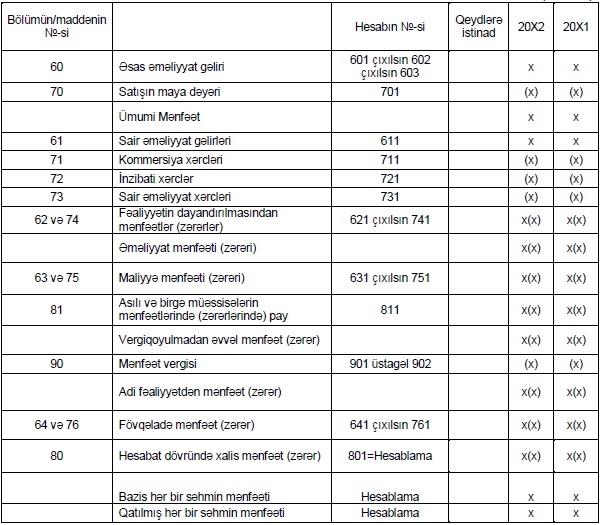 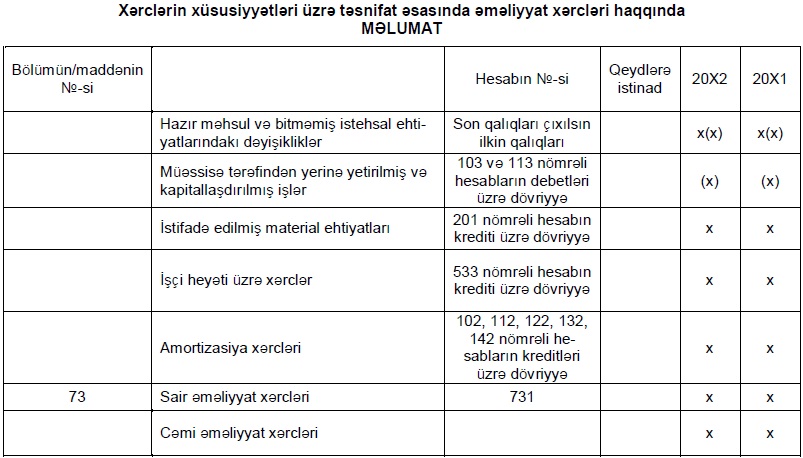 Aşağıda göstərilən misalda isə təşkilat üçün tövsiyyə olunan hesablar planına uyğun olaraq, xərclərin xususiyyətləri üzrə standartla müəyyən olunmuşmənfəət və zərər haqqında hesabata  hesabat ilinin yekununa olan qalıqların daxil olunması qaydası əks etdirilir.“Hesabın №si” adlı maddədə hesablanma üsulu əks etdirilib."A" muəssisəsinin xərclərin xüsusiyyətləri üzrə təsnifləşdirilməsi üzrə mənfəət və zərər haqqında hesabat forması(5№li əlavə):Cədvəl 1.2(manat)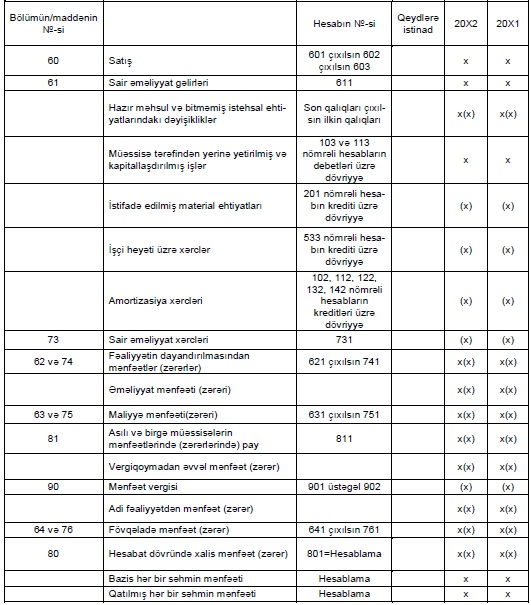 Fəsil II. Maliyyə nəticələrinin uçotu və hesabatlarının beynəlxalq  standartlara uyğunlaşdırılması2.1. Maliyyə nəticələrinin uçotunun beynəlxalq standartlara uyğunlaşdırılması nəzəri  əsaslarıMüəssisənin təsərrüfat fəaliyyəti zamanı  yaranan əmlakın xalis dəyərinin artımı və yaxud azalmasıhesabat ili üçün təsərüfat fəvliyyətinin nəticələri kimi anlaşılır. Müəssisənin təsərrüfat fəaliyyətinin nəticələri mühasibat uçotunda hesabat ili  ərzindəki 801№li “Ümumi mənfəət(zərərlər)” adlı hesabdan istifadə olunaraq, bütün mənfəət və itkilərin balanslaşdırılması və hesablanması yolu ilə müəyyən edilir. “Ümumi mənfəət(zərərlər)” hesabının saldosu təsərrüfat subyektinin hesabat ilinin əvvəlindən olan maliyyə nəticələrini yəni mənfəət və zərəri göstərir. Kumulyativ prinsiplər əsasında bu hesab üzrə olan əməliyyatların əks etdirilir və mənfəət və zərərlər göstəricisi hesabda hesabat ilinin əvvəlindən başlayaraq artan yekunla cəmləşdirilir. Bu hesab üzrə qalıq bütün mənfəət və zərərləri ilinəvvəlindən başlayaraqhesablamaq  yolu ilə tapılır. Şərti “B” şirkətində 801 №li “Ümumi mənfəət (zərərlər)” hesabı üzrəqalığı hesabat dövrünün hər 3 ayı üçün  aşağıdakı  metodikadan istifadə edərək  müəyyən etmək olar(cədvəl 2.1).Cədvəl 2.1“Ümumi mənfəət (zərərlər)” hesabı üzrə qalığın hesablanılmasının yenimetodikası (rəqəmlər şərtidir)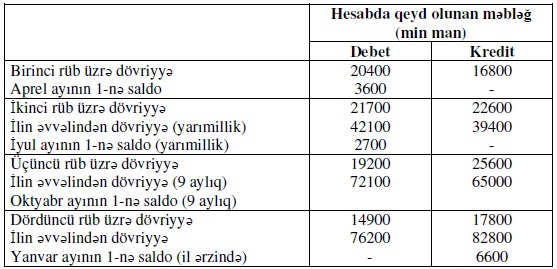 Cədvəldə müəssisənin birinci və ikinci rübündə balans zərəri olub yəni, 801№li “Ümumi mənfəət(zərərlər)” hesabında debet qalığı yaranıb. 3-cü və 4-cü kvartalda, uyğun olaraq  ümumilikdə hesabat dövrü ərzində müəssisənin təsərrüfat fəaliyyətinin nəticələri balans mənfəəti ilə yekunlaşıb. Yalnız birinci rübdə müəssisənin təsərrüfat fəaliyyətinin zərərlə nəticələnib, amma 2-ci kvartalda 900,000 manat zərər etmişdir. Müəssisənin mənfəət və zərəri 801№li “Ümumi mənfəət(zərərlər)” hesabında satışdankənar mənfəət və zərərlər adlandırılan nəticələr və məhsulların, materialların, iş və xidmətlərin satışından nəticələr kimi əks etdirilir. Satış prosesi zamanı əldə edilən mənfəət və zərərlər öncədən digər hesablarda aşkar edilir və sonra 801№li“Ümumi mənfəət(zərərlər)” hesabına yazılır. Zərərlər, itkilər və satışdan kənar gəlirləröncədən heç bir  hesaba yazılmadan 801№li  hesabın kredit və ya debetində göstərilir. Müəssisənin satış fəliyyəti ilə bağlı olmayan müxtəlif maliyyə nəticələri də 801№li“Ümumi mənfəət(zərərlər)” hesabında  göstərilir. Digər təsərrüfat subyektlərinin fəaliyyətində iştirak etmədən gəlirlər, həmçinin həmin təşkilat üçün təsadüfi olan mənfəət və zərərlər satışdan kənar maliyyə nəticələri kimi anlaşılmalıdır. Digər təsərrüfat subyektlərinin fəaliyyətində iştirakdan gəlirlər yəni, səhmlər üzrə dividendlər, övlad təşkilatların mənfəətinin müəyyən hissəsi və sairə nəzərdə tutulur və həmçinin təşkilatın əmlakının icarəyə verilməsindən əldə edilən gəlirlər də bura aid edilir. Bu tip gəlirlərin mühasibat uçotunda göstərilməsinin 2 variantı mövcuddur:a)gəlirlərin öncədən uyğun olaraq hesablar  istifadə edərək hesablanması;b)pulun real daxil olması.Digər təşkilatların dövriyyəsində iştirakdan və dividendlərin köçürmə formasında pul vəsaitinin faktiki daxil olması mühasibat uçotunda Dt223 “Bank ilə hesablaşma hesabları”, Kt801 “Ümumi mənfəət(zərərlər)” hesablarında müxabirləşir. Törəmə müəssisənin mənfəətindən çatası olangəlirin məbləği maliyyə hesabatında təsdiq edildikdən sonra müəyyən edilir. İcarə ödənişinin məbləği isə öncədən icarə müqaviləsində müəyyənləşdirilir. Təsərrüfat subyektinin maliyyə əməliyyatlarından yaranan gəlir və zərərlər borc verilən vəsaitlərə görə faizlərdən, səhmlərin, valyutaların və digər maliyyə sərvətlərinin satın alınması, valyutaların məzənnə fərqindən, istiqraz gəlirlərindən və s. ilə əlaqədar xərclərdən ibarətdir. Bank kreditləri və ssudalarından  istifadəyə görə olan faizlər ölkənin bu sahədə praktikasına əsasən əmtəələrin maya dəyərinə daxil edilir. Lakin beynəlxalq pratikada bank kreditlərinə görə olan faizlərin uçotunun digər qaydası vardır. Digər  ölkələrdə kreditdən istifadəyə görə faizlər bir neçə maliyyə əməliyyatlarından zərərlər kimi 801№li hesabın debetində qeyd edilir və bu qaydanın uçot sistemimizdə tətbiq olunması məqsədə uyğun olardı. Maliyyə əməliyyatlarında valyutaların ya mənfi, ya da müsbət kurs məzənnələrinə rast edilir. Valyuta kurslarında dəyişikliklər zamanı müsbət fərqlər aşağıda göstərilən müxabirləşmə yolu ilə rəsmiləşdirilir:Valyuta kurslarında dəyişikliklər zamanı mənfi fərqlər aşağıda göstərilən müxabirləşmə yolu ilə rəsmiləşdirilir:Ödəmə imkanlarından asılı olaraq yaranan ehtiyatların kəmiyyəti hər bir debitor üçün ayrıca müəyyən edilir. Təsərrüfat subyektlərinin  şübhəli borclarını ödəmək üçün qaydaya görə yaranan ehtiyat məbləğləri hesabat ilinin  balansmənfəətinin debetinə  silinir. Ödənilməsi üçün müvafiq qanunvericilik təminatı olmayan borclar, müqavilədə göstərilən müddətdə ödənilməyən debitor borcu və sairə şübhəli borclara aiddir. Müəssisənin şübhəli borcları üçün ehtiyat vəsaitlər bu formada yaradılır:Kt335 №li“Digər ehtyatlar” hesabıDt801 №li“Ümumi mənfəət(zərərlər)” hesabıLakin, kreditor müəssisəyə olan borcunu ödəyərsə, bundan ötrü hesablanılan ehtiyat vəsaiti borcun bağlandığı hesabat ilinin mənfəətinə aid edilir:Kt801 №li“Ümumi mənfəət(zərərlər)” hesabıDt335 №li“Digər ehtiyatlar” hesabıMüxtəlif növ gəlirlərdən, sanksiyalardan daxil olmaları, habelə zərərlərin ödənilməsini  və digər belə daxilolmalar, debitorlarla hesablaşmalar hesabının və pul vəsaitləri uçota alınan hesabların debetinə və 801 №li“Ümumi mənfəət (zərərlər)”hesabının kreditində keçmiş illərin hesabat ilində aşkar edilən mənfəət də uçota alınır və bura əvvəllər silinmiş ümidsiz borcların ödənməsi, ötən il mal göndərənlərdən qəbul edilən material dəyərlərinə görə yenidən hesablanan məbləğ və sairəni misal göstərmək olar. Tələb olunma müddəti keçmiş deponentlər və kreditor borcları 801№li hesabının kreditində uçota götürülür.a) Yanğından,təbii fəlakətlərdən , qəzadan olan və yaxud dövlət tərəfindən əvəziödənilməyən zərərlər;b) Debitor borclarının və ümidsiz borcların silinməsindən zərərlər;c) Keçmiş ilin əməliyyatları üzrə hesabat dövründə aşkar edilən zərərlər. Məs., müxtəlif səbəblərdən inventarlaşma nəticəsində material ehtiyatlarının əskik gəlməsi.801 №li“Ümumi mənfəət(zərərlər)” hesabının analitik uçotu hər bir kredit və debet dövriyyəsi üzrə ayrılıqda aparılır. Təsərrüfat subyektinin mənfətdən vergisi hər ay hesablanaraq büdcəyə köçürülür və 901№li“Cari mənfəət vergisi üzrə xərcləri” hesabında  mənfəətdən vergi üzrə hesablaşmaların uçotu aparılır. Müəssisə və təşkilatın vergi hesablanması aşağıda göstərilən müxabirləşmə  əsasında uçota  alınır:Kt521№li“Vergi öhdəlikləri” hesabıDt901№li“Cari mənfəət vergisi üzrə xərcləri”hesabıMüəssisə və təşkilatın pul məbləğlərinin büdcəyə köçürülməsi aşağıda göstərilən müxabirləşmə  əsasında uçota alınır:Dt223 №li“Bank ilə hesablaşma hesabları” hesabıDt521№li“Vergi öhdəlikləri” hesabıBeynəlxalq təcrübədə təşkilatın mənfəəti dövriyyə kapitalının tərkibinə daxil olan əmlakın dəyərinin artırılmasına və ya əmlakın dəyərini artıran capital qoyuluşları üçün istifadə edilir. Vergiyə ayırmalar çıxıldıqdan sonra təşkilatın sərəncamında olan mənfəət aşağıda göstərilən istiqamətlərə yönəldilir:a)Təşkilatların birliklərinin və digər idarə apparatının saxlanılmasına ayırmalara;b)Yeməklə əlaqəli xərclərə görə ödənişlərə, müalicə,işçilərin və onların ailələrinin tibbi sığortalarına;c) Müxtəlif sosial tədbirlərə, həmkarlar təşkilatlarına köçürmələrə ;d) Müəssisə işçilərinə maddiyardım, mükafatlandırma şəklində bir dəfəlik yardımxərclərinə;e) İşçilərin peşə hazırlığı üçün təhsil müəssisələrinə, social təminatlarından ötrü mədəniyyət, istirahət və idman tədbirlərinə çəkilən xərclərə və s.Beynəlxalq təcrübəyə əsasən təşkilatın xalis mənfəəti balans mənfəətindən hesablanılan mənfəət vergisini,  mənfəətin cari xərclərə istifadəsini, itkilər və zərərləri çıxmaqla hesablanır. Ehtiyat fondlarına ayırmalar və mülkiyyətçilərə dividendlər müəssisənin xalis mənfəətdən  ödənilir. Həmçinin təşkilatın xalis mənfəətindən kapital qoyuluşlarına və  əmlakın dəyərini artıran xərclərə də ayrılır. Bu xərclərə aşağıdakıları misal göstərmək olar:a) Müəssisənin investisiyalarının maliyyələşdirilməsinə alınan kreditlərin ödənməsi xərclərinə;b) Qeyri-maddi aktivlərin, qiymətli kağızların əldə edilməsinə, müxtəlif avadanlıqların alınmasına  çəkilən xərclər;c) Qeyri-istehsal təyinatlı obyektlərin  və mənzillərin maliyyələşdirilməsi üçünçəkilən xərclər;d) İstehsal təyinatlı əsas vəsaitlərin əldə edilməsinə, quraşdırılmasına və inşaat üzrə kapital qoyuluşlarına çəkilən xərclər;e) Müəssisənin dövriyyə əmlakınının və yaxud kapitalının dəyərinin artırılması üçün çəkilən xərclər.Cədvəl 2.2Təsərrüfat subyektlərində xalis mənfəətin hesablanması metodu (rəqəmlər şərtidir)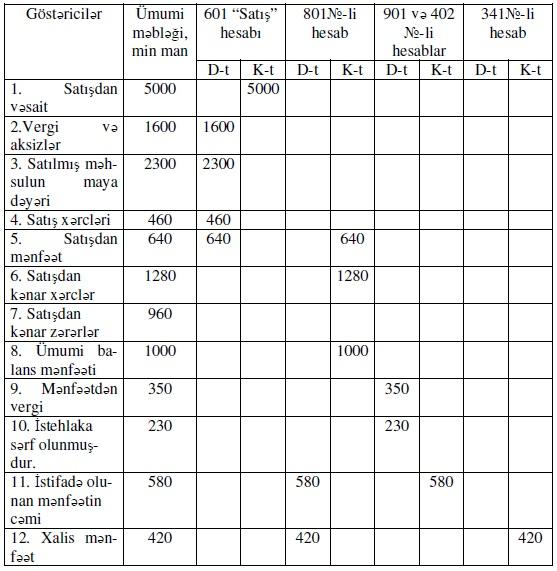 113№li hesabın debetində və pul vəsaitləri uçota alınan hesabların kreditinə kapital qoyuluşlarına pul vəsaitlərinin və digər qiymətlilərin istifadəsi ilə əlaqədar xərclər yazılır. 101№li və 103№li hesabların debetində qiymətli kağızların, qeyri-maddi aktivlərin əldə olunmasına çəkilən xərclər əks etdirilir. Material ehtiyatları, hesablaşmalar və pul vəsaitləri uçota alınan hesabların debetində dövriyyə kapitalının artımı üzrə xərclər də uçota alınır. 501№li, 401№li hesabların debetinə və 223№li hesabın kreditinə borcların və investisiya qoyuluşlarının maliyyələşdirilməsinə istifadə olunan kreditlər ödənilməsinə çəkilən xərclər uçota alınır. Xalis mənfəətdən əsas və dövriyyə kapitalının artırılmasına, kapital qoyuluşuna istifadə olunduqda 801№li saylı hesab tətbiq edilmir və bu xərcləri 801№li hesabın debetinə yazmaq məqsədə uyğun olmazdı. Burada maliyyələşmənin mənbəyi kimi xalis mənfəət çıxış edir və bu məbləğ 801№li hesab üzrə kredit qalığı kimi cəmləşir. Hesabat ilinin sonunda təşkilatınxalis mənfəəti 341№lihesabda olan xalis mənfəət həmin hesabın debetinə və 801№li“Bölüşdürülməmiş mənfəət” hesabının kreditinə köçürülür.Müəssisə daxili ehtiyaclar üçün 850000 manat xərcləmişdir, investisiya qoyuluşuna 4750 min manat vəsait ayrılmışdır və mühasibat əməliyyatlarına müxabirləşmə yazaq:Təsərrüfat subyektinin xalis mənfəətinin yaranması sxemi aşağıda göstərilmişdir (minmanat).2.2. Maliyyə nəticələrinin uçotunun beynəlxalq standartlara uyğun təşkilinin əsas şərtləri, prinsipləri və maliyyə nəticələri haqqında hesabatın təkmilləşdirilməsiMüəssisə və təşkilatlarda fəaliyyətin səmərəliliyi mühasibat uçotunun  hansı formada təşkil edilməsindən bilavasitə asılıdır. Mühasibat hesabatlarının tərtib olunmasında identifikasiyaya nail olmaq, mühasibat uçotunun təşkili və aparılması, uçot məlumatlarının əldə edilməsinin əmək tutumluğunun azaldılması, uçot məlumatlarının vaxtında verilməsi və dəqiqliyinin artırılması,mühasibat uçotu və hesabatının dövlət tərəfindən tənzim olunmasını tələb edir. Mühasibat və yaxud maliyyə uçotunun beynəlxalq standartlara uyğun təşkil edilməsinin əsas vəprinsipləri kimi beynəlxalq mühasibat standartlarının əsas prinsiplərdənmühasibat uçotunun təşkilində və uçot məlumatlarının uyğunluğu, ardıcıllığının və etibarlılığının təmin edilməsində istifadə edilir. Mühasibat və ya maliyyə uçotunun beynəlxalq maliyyə hesabatı standartlarına uyğun təşkili fəaliyyətin fasiləsizliyi və hesablama prinsiplərinə əsaslanır. Beynəlxalq standartlara uyğun mühasibat uçotunun təşkilinin prinsipləri kimi aşağıdakıları göstərək:Fəaliyyətin fasiləsizliyi- prinsipinə əsasən təşkilat hal-hazırda fəaliyyət göstərir və gələcək illərdə də fəaliyyət edəcək və bu prinsipin tələbləri ödənildiyi halda mühasibat  hesabatlarını hazırlamaq mümkün olar. Fəaliyyətin fasiləsizliyi prinsipi təsərrüfat subyektinin öz fəaliyyətinin həcmini likvidləşdirmək, fəaliyyətini dayandırmaq və ixtisar etmək barədə fikri və lazımlığı olmadığını göstərir. Təşkilatın aktivlərinin ilkin dəyəri ilə əks etdirilməsinə fəaliyyətinin fasiləsizliyi prinsipi şərait yaradır. Əgər təşkilat istehsal fəaliyyətinin həcmini ixtisar etmək və ya dayandırmaq barədə fikri olduqda bu fakt təşkilatın mühasibat hesabatındamüvafiq əsaslara uyğun olaraq hazırlanır:• Tam formada əldə edilməyən aktivlərin silinməsinin həyata keçirilməsi.• Müqavilələrin pozulması səbəbindən yaranmış sanksiyaların və öhdəliklərin iqtisadi hesablanmasının həyata keçirilməsi.• Təşkilatın əmlakı likvid dəyəri ilə qiymətləndirilərək, əks etdirilməlidir.Məs., əgər təsərrüfat subyektinin ləğv olunması ehtimal edilərsə aktivləri ilkin dəyəri ilə deyil, likvid dəyəri ilə yəni, satış üzrə xərclər çıxmaqla, satış qiyməti ilə qiymətləndirilərək mühasibat hesabatlarında göstərilməlidir. Təsərrüfat subyektinin yaxın dövrdə ləğv edilməsi gözlənilərsə, mədaxil olan pul vəsaitləri ilə təşkilatın öhdəliklərinin ödənilməsi və aktivlərin ehtimal edilən satış dəyəri ilə qiymətləndirilməsi nəzərdə tutulan pul vəsaitlərin mədaxilinə dair etibarlı məlumatları təmin edir. İqtisadi subyektin fəaliyyətin fasiləsizliyi prinsipinin təmin edilməsi uzunmüddətli aktivlərə amortizasiya edilməsinə  şərait yaradır. Məsələn,təsərrüfat subyektinin ləğv ediləcəksə aktivlərin uzunmüddətli və qısamüddətli kimi təsnifləşdirilmir. Çünki müəəsisənin ləğv edilməsi zamanı bütün aktivlər qısamüddətli aktivlər kimi hesab edilir.Hesablama-prinsipi təşkilatın istehsal-təsərrüfat fəaliyyətlərinin həyata keçirilməsi ilə bağlı olan gəlirlər və xərclər pulvəsaitlərinin daxil olması və ya xaric olması anında deyil, bu prosesin başlandığı zaman hesablanaraq əks etdirilir. Hesablama prinsipi aşağıda göstərilən xüsusiyyətləri  nəzərdə tutur:•Müəssisənin öhdəliklərlə əlaqədar məlumatların pul vəsaitlərin ödənişi zamanı deyil, öhdəliklərin yarandığı anında formalaşması;• Əməliyyatlar yarandığı hesabat dövrünə daxil edilməlivə əks etdirilməlidir;• Fəaliyyətinin nəticələrinin baş verdiyi anda tanınması və əks etdirilməsi.Bu prinsip əsasında hazırlanmış mühasibat hesabatları istifadəçiləri yalnız maliyyə vəsaitlərinin qəbulu və ödənilməsini təmin edən keçmiş öhdəliklərlə bağlı informasiyalardan əlavə olaraq gələcək dövrdə daxil olacaq pul resursları vəmaliyyə vəsaitlərinin ödənilməsi ilə əlaqədar  gələcək dövrün öhdəlikləri ilə bağlı informasiyalarla təmin edir. Təşkilatın maliyyə vəziyyətinə  həyata keçirilmiş əməliyyatların təsirini proqnozlaşdırmaq üçün hesablama prinsipi şərait yaradır.  Beynəlxalq standartlara uyğun mühasibat uçotunun təşkil edilməsinin əsas prinsiplərindən əlavə mühasibat hesabatlarının müxtəlif keyfiyyət xüsusiyyətlərini özündə əks etdirən aşağıdakı prinsiplər də var:Anlayışlılıq- prinsipi məlumatın istifadəçilər tərəfindən rahat və tez başa düşülməsini nəzərdə tutur. Anlayışlılıq prinsipin yerinə yetirilməsi üçün məlumatların başa düşülən olmasından başqa bu məlumatların istifadəçilərinin maliyyə, mühasibat uçotu və biznes sferaları barədə bilik və təcrübələrinin olması da tələb edilir. Mürəkkəb məsələlərlə bağlı olan məlumatlar istifadəçilər tərəfindən başa düşülməsi çətin olduğu üçün ixtisar aparılmamalıdır. Bu prinsipin mahiyyəti ondan ibarətdir ki, istifadəçilərüçün mühasibat hesabatlarında əks olunan məlumatlar anlaşılan olmalıdır.Münasiblik prinsipi isə məlumatlar müəssisə iqtisadi qərarlar verməsi üçün münasib olmasını nəzərdə tutur. Münasib informasiya o, məlumatlara deyilir ki, istifadəçilərə indiki, gələcək və keçmiş dövrün hadisələri qiymətləndirməyə, müəyyən etməyə və düzəlişlər etməyə yardım etsin. Məlumatın münasibliyi onun əhəmiyyətliliyini, rasianallığını, mahiyyətini, müasirliyini müəyyən etməyə imkan verir. İqtisadi qərarların qəbuluna təsir edəbilən məlumatlar mahiyyətli hesab edilir. Məsələn, bazarda yeni seqment barəsində informasiyaların qazanılması hesabat ilində nail olacağı maliyyə nəticələrindən asılı olmayaraq təşkilatın faktiki imkan və risklərinin qiymətləndirliməsinə təsir göstərə bilər. İqtisadi qəraların qəbuluna  müvafiq informasiyalar yardım etdikdə,bu müasir informasiya sayılır. İnformasiyadan əldə olunan qazanc onun təmin edilməsi dəyərindən çox olarsa, belə informasiyalar rasional informasiyalar adlanır. İnformasiyaların əhəmiyyətliyi onların həcminin dəyərindən asılıdır. Etibarlılıq prinsipinin belə izah edək ki, tərkibində mühüm səhvlər və əvvəlcədən yaranmış qərəzli fikirlər olmayan məlumat etibarlı sayılır. Etibarlılıq prinsipinə yalnız yerinə yetirilmiş əməliyyatlar barəsində doğru məlumatla təmin edən informasiyalar cavab verirlər. Aşağıda sadalanan keyfiyyət xüsusiyyətlərinə etibarlı informasiyalar cavab verməlidirlər:•Mahiyyətin üstünlüyü– mühasibat və yaxud maliyyə hesabatlarında göstərilənməlumatlar müəssisənin fəaliyyətinin nəticələri və yerinə yetirdiyi əməliyyatlarıniqtisadi mahiyyətinə hüquqi mahiyyətindən  daha çox önəm verilməlidir. Məs., müəssisə icarə müqaviləsinə müvafiq olaraq öz aktivini digər təşkilata verdikdə mülkiyyət hüququ icarəyə verən müəssisədə qalsa da  iqtisadi tərəfdən aktivdən əldə edilən gəlir icarəçi təşkilatın aktivinə aid edilir.•Tamlıq–mühasibat hesabatlarında əks olunan məlumatlar müəssisənin fəaliyyətinin  nəticələrini  dolğun formada əks olunmalıdır. Məs., təsərrüfat subyektinin balansı öhdəlik və aktivlərin yaranmasına səbəb kimi təşkilatın fəaliyyətini düzgün və tam formada əks etdirməlidir. • Neytrallıq– mühasibat hesabatlarında göstərilən və təqdim olunan məlumatların güvənilən olmasının təmin olunması üçün bu məlumatlar qərəzsiz yəni, neytral olmalıdır. Təşkilatın hesabatlarında təqdim edilən məlumatlar öncədən məqsəd qoyulmuş  nəticələrə nail olmaq üçün tərtib olunarsa  bu halda maliyyə hesabatları və məlumatlar qərəzsiz sayıla bilməz və bu tip maliyyə hesabatlarında həqiqi maliyyə nəticələri göstərilməlidir.• Düzgün təqdimat–təşkilatın fəaliyyətinin nəticələrinin real, obyektiv şəkildə ifadə edən göstəricilərin təqdim edilən maliyyə hesabatlarında əks olunmasını nəzərdə tutur. Yəni beynəlxalq mühasibat uçotu standartlarına müvafiq olaraq  hesabat dövründə mövcud olan öhdəliklərə, aktivlərə, kapitala, xərclərə və gəlirə təsir etmiş bütün yerinə yetirdiyi əməliyyatları  maliyyə, mühasibat hesabatlarında düzgün şəkildə göstərməlidir.• Ehtiyatlılıq–aktivlərin və passivlərin qiymətləndirilməsi zamanı qərarların qəbulu gedişində ehtiyatlılıq qaydalarına riayət edilməsidir. Ehtiyatlılıq tələbinə əsasən mənfəət real əldə edildikdə və yaxud bunun baş verəcəyinə böyük ehtimal olduqda gəlirlərə, həmçinin baş verənitkilər və xərclər olduğu zaman və yaxud onların baş verəcəyinə böyük ehtimal olduqda ümumi xərclərə daxil edilir. Müqayisəlilik prinsipinə görə hesabatlarında göstərilən məlumatlar təşkilatın fəaliyyətinin maliyyə nəticələrini eyniləşdirmək məqsədilə, maliyyə hesabatlarının digər hesabat dövrlərin göstəricilərilə və başqa təsərrüfat subyektlərinin hesabatları ilə müqayisini nəzərdə tutur. Müqayisəli informasiya  istifadəçilərüçün hesabatlar arasındakıfərqliliyi və müvafiqliyi müəyyənləşdirməyə və qiymətləndirməyə imkan yaradır. Təşkilatın müxtəlif dövrlərdəki hesabatları, həmçinin müxtəlif təsərrüfat subyektlərinin hesabatları müqayisəlilik prinsipinin təmin edilməsindən ötrü vahid metodologiya əsasında hazırlanmalıdır.Ardıcıllıq prinsipi əsasən ardıcıllıq müqayisə edilən məlumatların vacib keyfiyyətlərindən biridir. Hesabatlarda məlumatların ardıcıllığı təşkilatın fəaliyyəti ərzində bənzər əməliyyatlar üçün vahid uçot metodunun tətbiq olunduğunu xəbər verir. Amma bu prinsipin tətbiqimühasibat hesabatlarının münasibliyini, güvənliliyini və başa düşülməsini  təkmilləşdirməkdən ötrü aparılan uçot siyasətində dəyişikliklərin aparılmasına çətinlik törətməməlidir. Məlumatların ardıcıllığı və müqayisəliliyi mühasibat hesabatlarının hazır edilməsi vaxtı istifadə edilmiş uçot siyasəti barədə istifadəçiləri məlumatlandırmalıdır.Beynəlxalq təcrübədə maliyyə nəticələri və hesabatlarının təkmilləşdirilməsi  mənfəət və zərərlər barəsində hesabatın formasında müəyyən dəyişikliklərə səbəb olmuşdur. Hal-hazırda bu formada müəssisənin balans mənfəətinin formalaşmasını ifadə edən göstəricilərin tərkibi genişləndirilmişdir, ancaq vergi xüsusiyyətli göstəricilərə rast gəlinmir. Burada dəyişikliklərə misal olaraq göstərə bilərik ki,malların, iş və xidmətlərin, məhsulların satışından gəlirlər“Məhsulların satışından gəlirlər” maddəsində uçota götürülür. Müqaviləyə görəəmtəələr komisyon qaydada etibarlı şəxs iştirakı ilə satılan zaman hesablaşmalarda malsatan tərəfin qəbzi daxil olduqdan sonra satışdan gəlirlər uçotda göstərilir. Müəyyən hallarda müqaviləyə əsasən əmtəə və mallar üzərində olan hüquq göndərildikdən  sonra satan tərəfdən alan tərəfə keçir.  Bu əməliyyatlar üzrə daxil olan pul vəsaiti müəssisənin hesablaşma hesabında, əgər kassasına daxil olduqda həmin tarixə olan mənfəət və zərərlər haqda hesabatda uçota alınır. Müəssisənin mənfəət və zərərlər barəsində hesabatının hesablama prinsipi və ya kassa metodu əsasında formalaşdırılır. Əmtəələr göndərildiyi vaxtdan və qarşı tərəfə  hesablaşma sənədləri verildikdən sonra hesablama prinsipinə müvafiq olaraq xidmət, iş və məhsulların satışından gəlirlər müəyyən edilir və satışın həcmi aşağıda göstərilən əlamətlər olduqda əks etdirilir:Malların və məhsulların göndərilməsi;Sifarişçilərə ödəmə sənədlərinin verilməsi.Pul vəsaitləri hesablaşma və ya valyuta hesabına daxil olan zaman mühasibat uçotunun kassa metoduna müvafiq olaraq əmtəələrin satışından gəlirlərin miqdarı müəyyənləşdirilir. Mühasibat uçotunda 70№li“Satışın maya dəyəri” maddəsində göstərilir:a)Müəəsisə və ya təşkilat qiymətli kağızları əldə etdikdə;b)Təsərrüfat subyektlərinin məhsul istehsalı ilə bağlı xərclər;c)Təminat, ticarət, ictimai iaşə və təchizat ilə məşğul olan təsərrüfat subyektlərindəsatışdan gəlirlər, məhsulların alış dəyəri və sairə.Hesablar planının 71№li“Kommersiya xərcləri” maddəsində aşağıdakılar göstərilir:a) Müəssisənin 711№li“Kommersiya xərcləri” hesabında göstərilən və satılmış məhsulara aidedilən təchizat xərcləri;b) Təşkilatın 721№li“İnzibati xərclər” hesabında əks etdirilən və satılmışməhsullara aid edilən tədavül xərcləri;c) Təşkilatın qiymətli kağızlar bazarında həyata keçirdiyi əməliyyatlar ilə bağlı xərcləri;d) Müəssisənin təşkilati və idarəetmə ilə bağlı xərcləri əks etdirilir.Müəssisə təsərrüfat xərclərini birbaşa 601№li“Satış” hesabına silinməsini nəzərdə saxlamamışdırsa, bu zaman təsərrüfat xərclərin 60№li“Əsas əməliyyat gəliri” maddəsindəsatışa düşən hissəsi göstərilməlidir. Müqavilələr əsasında ödəniləsi dividendlər, istiqrazlar üzrə ödənişlər, depozitlər və s. 53№li Qısamüddətli kreditor borcları hesabında uçota alınır. 81№li“Asılı və birgə müəssisələrin mənfəətlərində(zərərlərində) pay” maddəsində müəssisə yaratdığı birgə fəaliyyətdən gəlirlər göstərilir. Müəssisənin əsas vəsaitləri, ehtiyatları, pul vəsaitləri, qiymətli kağızları və sairə əmlakının hərəkəti ilə bağlı yerinə yetirilən əməliyyatlar 61№li“Sair əməliyyat gəlirləri” və 73№li“Sair əməliyyat xərcləri” maddələrində  əks etdirilir və buna amortizasiyaya görə əsas vəsaitlərin silinməsi,   təşkilatın əsas vəsaitlərinin və digər əmlakının satışı; fayda verməyən istehsalatların dayandırılması, əmlakın icarəyə verilməsi və sairəni misal göstərmək olar. 61№li“Sair əməliyyat gəlirləri” maddəsində ümidsiz borclar kimi ötən dövrlərdə silinən debitor borclarının daxil olan məbləği, tələb olunma vaxtı keçmiş deponent və debitor borcları,baş vermiş hadisələrin nəticələrinin aradan götürülməsinə görə sığorta ödənişləri, inventarlaşma nəticəsində artıq olan əmlakın balansa qəbul olunması, müqavilə şərtlərinin pozulması səbəbindən qəbul olunan sanksiyalar, hesabat dövründə aşkar edilən ötən dövrlərin mənfəəti,  valyutaların kurs fərqi və sairə əks etdirilir.73№li“Sair əməliyyat xərcləri” maddəsində tələb olunma müddəti keçmiş debitor borclarının silinməsindən zərərlər, əmtəələrin qiymətlərinin aşağı salınması məbləği, müəssisə tərəfindən ödənilməli olan cərimə, peniya, sanksiyalar və s.,inventarlaşma nəticəsində əskik çıxma nəticəsində silinmədən zərərlər, hesabat dövründə aşkar edilən keçmiş dövrlərin əməliyyatları üzrə zərərlər və sairə əks etdirilir. Müəssisənin mənfəətindən ödənilən vergilər 90№li“Mənfəətdən vergilər” maddəsində uçota alınır.2.3. Mənfəət və zərərlər haqqında hesabatların beynəlxalq standartlarının konsepsiyası və bu hesabatın beynəlxalq formalarının quruluşuMənfəət və zərərlər haqda hesabatlarının tərtibinin beynəlxalq təcrübədəiki əsas formatı vardır: 1)əmtəələrin maya dəyərinə; 2)xərc maddələri üzrə istehsal xərclərinin açıqlanmasına əsaslanır. Buhər iki yanaşma maliyyə nəticələrinin formalaşması barədə informasiyaları müxtəlif formada açıqlayır, ammatam identifik  nəticələr əldə olunmasına şərait yaradır. Aşağıdakı cədvəldə mənfəət və zərərlər barəsində hesabatda mənfəətin formalaşmasının ümumi konsepsiyası verilmişdir.Cədvəl 2.3.Mənfəətin əmələ gəlməsinin ümumi konsepsiyasıXərc yanaşması üzrə əməliyyat mənfəəti aşağıdakılardan ibarətdir:1. Təsərrüfat subyektində maliyyələşdirilən və lazımi ehtiyaclar üçün görülən işlər:təşkilatın hazır etdiyi maşın və avadanlıqların istismara verilməsi üzrə xərclər, təşkilatın yenidənqurulması və fəaliyyətinin böyüdülməsi üzrə xərclər.2. Satışdan, kirayədən və icarədən adi təsərrüfat fəaliyyəti zamanı əldə edilən gəlirlər:- təşkilatın satılmış əmtəələrə görə sığorta ödənişlərindən,  göstərdiyi xidmətlərdəngəlirlər;- hazır malların və məhsulların satışı;- lisenziya faizlərindən,dividendlərdən və ödənişlərdən gəlirlər; - lazımsız xammalın, tullantıların, köməkçi materialların, əlavə məhsulların və yarımfabrikatların satılması.Əmtəələrin dəyərinə aid olunan gəlirləralıcılardan əmtəələrin geri qaytarılması məbləğində, dövriyyə vergisi həcmində azalmağa meyl edir.3. Təşkilatın əməkdaşları üçün çəkilən xərclər: mükafatlar, əmək haqqı, maddi yardımlar, tibbi yardım üçün xərclər, pensiya fonduna köçürülən pullar və  sosialtəminatları üçün çəkilən digər xərclər.4. Hesabat dövrünün axırına və əvvəlinə qalıqlarda olan fərq bitməmiş istehsalın və hazır məhsulların ehtiyatlarında baş verən dəyişikliklər kimi sayılır.5. Müəssisənin təsərrüfat fəaliyyətindən gəlirləri və sair növləri :- maddi yardımdan gəlirlər;-qiymətli kağızların satılması,əsas vəsaitlərin qiymətinin artırılması,əsas kapitaldan gəlirlər;-sığortaödənişləri;-zərərlə görə xərclərin ödənilməsi;-valyuta əməliyyatlarından gəlirlər.6. Materialların və xammalın dəyəri: sürtkü və təmizləyici materiallarına,  xammala, dəftərxana və laboratoriya materialları, inşaat materialları, ehtiyyat hissələri, istehsal materialları. İstilik,elektrik və müxtəlif enerji növlərinin alınmasına, sənaye xarakterli işlərə, xammalın emalına və sairə üçün edilən məsrəflər.7. Fraxt, reklam, poçt-teleqraf, komisyon, ezamiyyə, rabitə vasitələri üçün çəkilən xərclər; lisenziya ödənişləri,auditor xidəməti,inzibati xərclər və digər xərclərsair istismar xərclərinə aid edilir.8. Uzunmüddətli istismar edilən qeyri-maddi aktivlərin və materialların dəyərininödənilməsi üçün silinən amortizasiya ayırmaları.Şərti təşkilatın  mal-materialları əsasında xərc yanaşması üzrə tərtib edilən hesabat 2.3 cədvəldə verilmişdir:Cədvəl 2.3.Xərc yanaşması üzrə tərtib edilən hesabatın müxtəlif göstəriciləriƏməliyyat mənfəəti maya dəyəri yanaşması üzrə aşağıda göstərilmişdir:1. İstehsalat xərcləri, göstərilən xidmətlərin və satılmış məhsulların istehsal maya dəyəri, maya dəyərinə daxil edilən vergilər və faizlər, yeni məhsulların hazırlanması, alınan mal-materialların dəyəri firmanın satdığı malların, məhsulların maya dəyərinə aid edilir.2. Lazımsız mal-material ehtiyatlarının, yarım-fabrikatların satışındangəliləri, təsərrüfat və dövriyyə fəaliyyətindən əmtəələrin satışından gəlirləribirləşdirir. 3. Hesabat dövrünə görə kommersiya xərcləri4. Hesabat dövrü ərzində inzibati xərclər.5. Maliyyə nəticələri barədə hesabata aid olunan, satış üzrə əməliyyatla bilavasitə əlaqəsi olmayan sair xərclər və gəlirlər:- gəlirlər və faizlər:dövriyyə borc öhdəlikləri, veksellər, valyuta məzənnəsi üzrə, kredit təşkilatlarına investisiyalar üzrə faizlər və s;- uzunmüddətli investisiyalarda və digər müəssisələrdə pay üzrə iştirakdangəlirlər: ssudalar üzrə faizlər, istiqrazlardan gəlirlər dividendlər və s.6. Satışdan əldə edilən ümumi əməliyyat nəticələri(I mövqe-II mövqe).7. Satışdan əməliyyat maliyyə nəticələri (III mövqe-IV mövqe-mövqe=VI mövqe).Aşağıda göstərilən sxem üzrə ümumi maliyyə nəticəsi hesablanılır:-vergi tutulanadək ümumi mənfəət(+)-qeyri-tipik gəlirlər və ya xərclər(+;-)-sair vergilər(-)2.4. cədvəldə mənfəət və zərərlər haqda hesabatın açıqlanması verilmişdir. 2.5. cədvəldə maya dəyəri yanaşması üzrə tərtib edilən hesabat əks olunmuşdur. Cədvəl 2.4Qeyd. “Müsbət” və yaxud “mənfi” işarəni nəzərə almaqla 1 xəttlə qeyd göstəricilərin cəmlənməsi mənasını verir. Bütün hesablamaların sonunu 2 xəttlə qeyd göstərir.Cədvəl 2.5Xərclərin funksiyası metodu və ya satışın maya dəyəri metodu üzrə tərtib edilən hesabatın göstəriciləri:Bitməmiş istehsalatda və hazır məhsulda olan dəyişiklik istehsal xərclərindəki dəyişikliyi göstərir. Satılmış əmtəələrə sərf edilmiş istehsal xərcləri o zaman artır ki, bitməmiş istehsalda və hazır məhsulların ehtiyatlarında göstərilənhəqiqi xərclər azalmışdır. Əksinə əgər, həmin ehtiyatlar artarsa, bu zaman satılmış əmtəələrə istehsal xərcləri aşağı düşür. Satışdan əldə olunan məbləğdən sonra hesabatda dəyişikliyin məbləği göstərilmişdir. 2.6. cədvəldə mənfəət və zərərlər barədə maya dəyəri yanaşması üzrə hesabatın ətraflı formada açıqlaması göstərilmişdir.Cədvəl 2.6.İstənilən bir təsərüfat subyekti üçün fəaliyyətinin mühüm göstəricisi kimi hesabat dövrü ərzində mənfəət və zərərlərdir. Müəssisələr üçün onların təsərrüfat fəaliyyətlərinin bölüşdürülməmiş vəxalismənfəət göstəriciləri ümumi maliyyə nəticəsindən daha vacibdir sayılır. Təşkilatın maliyyə və ya mühasibat hesabatının əsas tərkib hissəsi kimi mənfəət və zərərlər haqqında hesabatda əks olunan mənfəətin formalaşması və istifadəsi barəsində informasiyalardır. Bir çox ölkələrdəson illərdə mənfəət və zərərlər haqqında hesabat forması xeyli dəyişikliyə məruz qalmışdır. Mənfəət və zərərlər barəsində 2№li hesabat forması bir çox MDB ölkələrində istifadə üçün daha əlverişli olmuş və beynəlxalq mühasibat uçotunun standartlarının tələblərinə demək olar ki, uyğunlaşmışdır. Analitik prinsip üzrə bu ölkələrdə tətbiq edilən hesabat forması 4 informasiya zonasına bölünüb.Cədvəl 2.7.1-ci zona. İş və xidmətlərin,məhsulların, malların satışı1. Əvvəlcədən bağlanılan müqavilələr əsas götürülərək, 010-cu sətirdəki satışdan vəsait iş və xidmətərin, məhsulların, malların satışı anını əks etdirir. 2.Faktiki maya dəyərinin uçotdan kənarlaşması 020-ci sətirdə o zaman qeyd edilir və tənzimlənir ki, iş və xidmətlərin, əmtəələrin maya dəyəri uçotda plan və yaxud normativmaya dəyəri ilə əks etdirilsin.3. 030-cu sətirdəsatışa daxil olunan məbləğdə tədavül və kommersiya xərcləri hesabatda göstərilir. Lakin  bu xərclər satışdan vəsait əldə olunmadıqda hesabatda əks etdirilmir. 4. 46№li “Məhsulların (iş və xidmətlərin) satışı” hesabına hər ay ümumi təsərrüfat xərcləri tam həcmdə silinir. Əgər satışdan vəsait əldə edilməzsə ümumi təsərrüfat xərcləri gələcək dövrlərin xərcləri maddəsində balansın aktivindəgöstərilir. Ümumtəsərrüfat xərcləri bir hissəsi satışın maya dəyərinə(020) o zaman daxil edilir ki, təsərrüfat subyektinin mühasibat uçotu siyasətində ümumi təsərrüfat xərclərinin kalkulyasiyahesabları üzrə bölgüsü nəzərdə tutulsun.Cədvəl 2.8.2-ci zona.Başqa təsərrüfat fəaliyyətlərindən gəlirlər.Cədvəl 2.93-cü zona.Satışdan qıraq sair xərclər vəgəlirlər.Cədvəl 2.10.4-cü zona.Mənfəətdən vergi və yayındırılmış vəsait.Qeyd etdiyimiz kimi mənfəət və zərərlər haqqında hesabatın  beynəlxalq təcrübədə tərtib olunması baxımından 2 əsas yanaşma vardır. Hər 2 yanaşma  maliyyə xərclərinin formalaşması barədə informasiyaları müxtəlif formada açıqlasa da, yekunda eyni nəticələriverir. 1-ciformat məhsulların maya dəyərinə, 2-ci format isə  xərc elementləri üzrə istehsal məsrəflərinin açıqlanmasına əsaslanır. Cədvəl 2.11.Mənfəət və zərərbarədə hesabatda mənfəətin formalaşmasının ümumi konsepsiyasıFəsil III. Mənfəətdən istifadənin və maliyyə nəticələrinin təhlili3.1. Mənfəət və zərərin təhlilinin əhəmiyyəti və informasiya mənbələriBazar münasibətləri şəraitində fəaliyyətdə olan müəssisə və təşkilatlarda idarəetmənin əsas məqsədi maksimum mənfəətə çatmaq, istehsal fəaliyyətinin əsas vəzifəsi isə mənfəət qazanmaqdır. Hesabatili ərzində müəssisələrin təsərrüfat əməliyyatlarının nəticələri əldə edilən mənfəətlə müəyyən olunur. Fond yaradıcı mənbələrdən biri də mənfəətdir. Təsərrüfat subyektinin mənfəəti artıqca istehlak fondunun yaradılmasına, yığım kapitalının, ehtiyat kapitalının, müxtəlif təyinatlı ehtiyatların yaradılmasına, nizamnamə kapitalının artırılmasına daha çox məbləğdəvəsait ayırmağa imkanları artır. Mənfəətlə çalışan tikinti müəssisələri istehsal proseslərinin avtomatlaşdırılması məsələlərini həll etmək,yerinə yetirdikləri işlərin keyfiyyətinin artırılması məqsədilə yeni texnologiyaları tətbiq etmək, istehsal sferasını genişləndirmək, material üçün olan məsrəflərə qənaəti, əmək haqqlarının artırılması, maddi stimullaşdırılmasını, müasir tikinti mexanizmləri və maşınları əldə etmək, sosial şəratin,iş şəraitin yaxşılaşdırılması üçün müvafiq tədbirləri həyata keçirmək imkanları daha çox olur. Mənfəətlə çalışan təsərrüfat subyektlərinin müxtəlif xidmət işlərini görən kənar təşkilatlar, malsatanlar, sifarişçilər və malalan qarşısında etimadı olur və bunagörə də istehsalatın ahəngdarlığını təmin etmək imkanına nail olurlar. Xidmət və işlərin, material resurslarının kənara satışından əldə edilən mənfəət, əsas vəsaitlərin ləğv edilməsindən və satışından əldə olunan mənfəət, xidmət sahələrin və köməkçi sahələrin satışından əldə olunan mənfəət, satışdan kənar əməliyyatlardan mənfəəti, quraşdırma–tikinti işlərinın satışından əldə edilən mənfəət və digər maliyyə nəticələrini özündə əks etdirən balans mənfəəti kimi tikinti təşkilatınınyekun maliyyə nəticəsini ifadə edir. Maliyyə stabilliyinin təmin edilməsi, ödəniş qabiliyyətinin gücləndirilməsi, maliyyə vəziyyətinin yaxşılaşdırılması və başqa problemlərin həlli podrat tikinti müəssisələrində maliyyə-təsərrüfat fəaliyyətinin mənfəət göstəricisindən birbaşa asılıdır. İdarəetmə proseslərində mənfəət və zərərlərin  yəni, maliyyə nəticələrinin  təhlilinə xüsusi diqqət yetirilir. Mənfəətin təhlili və planlaşdırılması sahəsində aşağıda göstərilən mənfəəti ifadə  edən göstəricilərdən istifadə olunur:1. İş və xidmətlər, malların, əmtəələrin satışından əldə olunan mənfəət-marjinal mənfəətdən həmin dövrə daxil olan daimi xərclərin miqdarını çıxmaqla müəyyən olunur;2.Marjinal mənfəət-malların, iş və xidmətlərin, əmtəələrin satışından əldə olunan pul vəsaiti ilə həmin əmtəələr üçün çəkilən əsas xərclərin arasındakı fərq kimi təyin edilir;3.Vergiyə cəlb olunan mənfəət - brutto-mənfəət göstəricisiləasılı müəssisə və təşkilatlarda hissə üzrə iştirakdan əldə olunan vergiyəcəlb olunan mənfəət və qiymətli kağızlar üzrə gəlirin miqdarı, mənfəət vergisiüzrə güzəşt məbləğləri arasında olan fərq kimi müəyyən edilir;4. Brutto mənfəət və ya vergiyə cəlb olunanadək ümumi maliyyə nəticəsi- malların, məhsulların, iş və xidmətlərin satışından, investisiya və maliyyə əməliyyatlarından maliyyə nəticəsi, fövqəladə və satışdan kənar gəlirlər və xərclər;5.İstehlak edilən mənfəət - mənfəətdən sosial proqramların icrasına və dividentlərin ödənilməsinə ayrılan pay.6. Bölüşdürülməmiş və ya kapitallaşdırılmış mənfəət- mənfəətdən aktivlərinmaliyyələşdirilməsinə ayrılan paydır;7.Xalis mənfəət - iqtisadi sanksiyaları , bütün vergiləri və digər məcburiödənişlər çıxıldıqdan sonra təsərrüfat subyektinin balansında qalan mənfəət.Müəssisənin mənfəət və zərərlərinin  yəni, maliyyə nəticələrinin iqtisadi təhlilinin vəzifələri:a) Perspektiv fəaliyyət dövrü və yaxın dövr üçün mənfəətin miqdarının proqnozunu vermək;b)Həm subyektiv və həm də obyektiv amillərin müəssisənin mənfəət və zərərinin formalaşmasına təsirini müəyyənləşdirmək;c)İdarəetmənin bütün mərhələlərində maliyyə nəticələrinin formalaşmasına davamlı nəzarətihəyata keçirmək;d)Rentabellilik dərəcəsinin artırılması və mənfəətin miqdarının yüksəldilməsini təmin edən təsərrüfat daxili ehtiyyatları aşkar etmək və bundan istifadənin uyğun istiqamətlərini müəyyənləşdirmək;e) Maliyyə nəticələrinin dinamikasını vəbu üzrə planın yerinə yetirilməsini müəyyənləşdirmək və s.Kapitalda olan dəyişikliklər barəsində hesabatdan,normativ hüquqi aktlardan, xərclərin xüsusiyyətləri üzrə maliyyə nəticələri barədə hesabatdan (№5 əlavə), təşkilatın biznes planından, xərclərin funksiyaları üzrə maliyyə nəticələribarədə hesabatdan (№4 əlavə), pul vəsaitlərinin hərəkəti barədə hesabatdan (№2 əlavə), sifarişçilərlə və malalanlarla bağlanmış ikitərəfli müqavilələrdən, təsərrüfat subyektinin balansından (№3 əlavə) və başqa müvafiq informasiya və məlumatlardan maliyyə nəticələrini təhlili üçün istifadə olunur.3.2. Mənfəətin formalaşmasının, bölüşdürülməsinin və istifadəsinin təhlili və metodikasıDinamika və planla müqayisədə hesabat ilində formalaşan proporsiyaların və istiqamətlərin aşkara olunması mənfəətin formalaşmasının, bölüşdürülməsinin və istifadəsinin əsas vəzifəsidir. Mənfəətin səmərəli şəkildə istifadəsi və onun bölüşdürülməsində praporsiyaların dəyişməsi üzrə təhlilin nəticələri əsasında tövsiyyələr hazır olunur. Təsis sənədləri əsasında yaradılan ehtiyat fondlarının siyahısı  və təsərrüfat subyektində vergilər ödəniləndən sonra qalan mənfəət vəsaitinin bölüşdürülməsi qaydası müəyyən edilir. Məsələn, “Azər enerji tikinti quraşdırma” səhmdar cəmiyyətində mənfəətdən sosial sfera fondları, yığım, istehlak, ehtiyat və fondları təsis edilir. Aşağıda göstərilən qaydada mənfəətin bölüşdürülməsinin və istifadəsinin təhlili həyata keçirilir:1.Yığım və istehlak fondlarından istifadənin səmərəliliyinə iqtisadi potensialın səmərəliliyi göstəricilərinə uyğun olaraq qiymət vermək.2. Məbləğlərin dəyişilməsinə və vəsaitlərin xüsusi çəkisinə bazis və plan dövrilə müqayisədə mənfəətdən istifadəinin bütün istiqamətləri üçün qiymətləndirilir.3. Amilli təhlil fondların yaradılması zamanı yerinə yetirilir.4. Məqsədli fondların hərəkətinin təhlili yerinə yetirilir.Təşkilatın mənfəətin stimullaşdırılması rolu  fondların formalaşması və istifadəsi prosesində həyata keçirilir və belə fondların təhlili aşağıda göstərilən şərtlərə cavab verməlidir:a) Hansı amillər həmin məbələğlərin dəyişilməsinə təsir etməlidir?b)Təşkilat kollektivinin marağı təsərrüfat fəaliyyətinin son nəticəsinin artırılmasında necə yüksəlmişdir?c) Bu tip fondlara hesablanmış vəsaitlərin ümumi məbləği hansı formada dəyişməlidir?d) Belə fondlarda vəsaitlərin istifadəsinin və hesablanmasının dinamikasındanecə dəyişikliklər olmalıdır?e) Bu vəsaitlər hansı məqsədlər üçün istifadə olunmuşdur?Sosial ödənişlərin təhlili işçilərin təhsili və peşə keyfiyyətləri, peşə məhsuldarılığının dərəcəsi, kadr axıcılığı əmsalı ilə müqayisəsi əsasında yerinə yetirilir. İstehlak üçün vəsaitin istifadəsi sosial ödənişlər siyasətilə, təşkilatın  dividend siyasətilə 2 əsas amil ilə müəyyən edilir. Müəssisənin mənfəətinin istehlaka istiqamətləndirilməsi iqtisadi tərəfdən o zaman səmərəli sayılır ki, istehlaka ayrılan məbləğlərin artması kadr axıcılığı əmsalının aşağı enməsi,  məhsuldarlıq baxımından əməyin artması, əməkdaşların peşə keyfiyyətlərinin yüksəlməsilə müşayiət olunsun.Cədvəl 3.1Mənfəətin bölüşdürülməsinin dinamika əsasında təhlili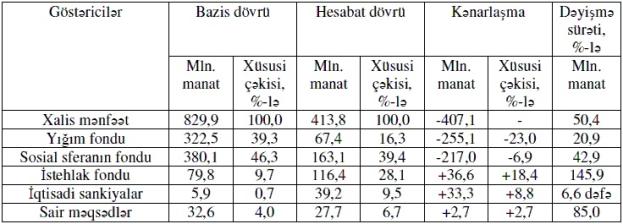 İqtisadi sanksiyalar ötən dövrlə müqayisədə 6,6dəfə artmış və bu səbəbdən məqsədli fondlara ayrılan vəsaitlərin miqdarı 33,3mln. manat aşağı düşmüşdür. İstehlak fonduna ayrılan vəsaitlərin miqdarı 36,6mln. manat çoxalmışdır. Ötən dövrlə müqayisədə yığım fonduna yönəldilən vəsaitlərin miqdarının xüsusi çəkisi 39,3%dən 16,3%ə  yəni, 255,1mln. manat, sosial sfera fondlarına ayrılan vəsaitlərin miqdarı isə 57,1% yəni 217mln.manat azalmışdır. Belə fondların yaradılması amillərini xalis mənfəətdən məqsədli fondlara ayırılan vəsaitlərin miqdarındakı dəyişiklikləri təhlil edərək bilmək lazımdır. Hər şeydən qabaq əsas amil mənfəətdir.  Cədvəldən gördüyümüz kimi yığım fonduna yönəldilən vəsaitlərin miqdarının azalması mənfəətin miqdarını 407,1mln. manat azaltmışdır və xalis mənfəətin miqdarı 160 min manat azalmışdır.  Təmiz mənfətin miqdarının dəyişilməsi istehlak fonduna ayırılan vəsaitlərin miqdarının dəyişilməsinə səbəb olmuşdur və bunun nəticəsində ayrılan vəsaitlərin miqdarı 39,5mln.manat azalmışdır. Təmiz mənfəətin 188,5mln.manat azalması səbəbindən sosial sferanın fondlarına ayrılan vəsaitlərin miqdarında dəyişiklik baş vermişdir. Hər bir fond üzrə ayrı-ayrılıqda fondların istifadəsini və hərəkətini təhlil etmək məqsədə uyğundur. Cədvəl 3.2Yığım fondunun dinamikası baxımından göstəricilərinin təhlili(mln. manat)Gördüyümüz kimi  istifadə edilən ölçülərlə yığım fondunda hesablanmış ölçülərlə uyğun gəlmir. Yığım fonduna aid edilən məbləğdən baza ilində ancaq 17%i  istifadə edilmişdir. Qalan vəsait isə ilin yekununa qalığın çoxalmasına istiqamətləndirilmişdir. Hesabat ilində istifadə edilmiş vəsait hesablanmış məbləğindən 4.7dəfə çox olmuşdur.Cədvəl 3.3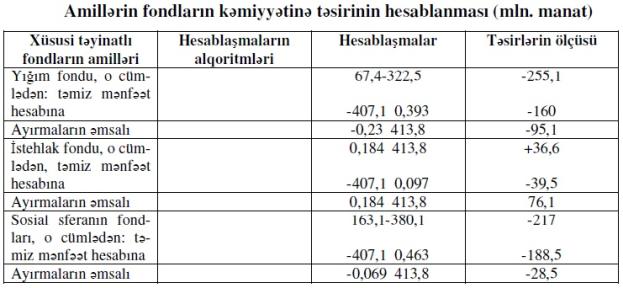 Cədvəl 3.4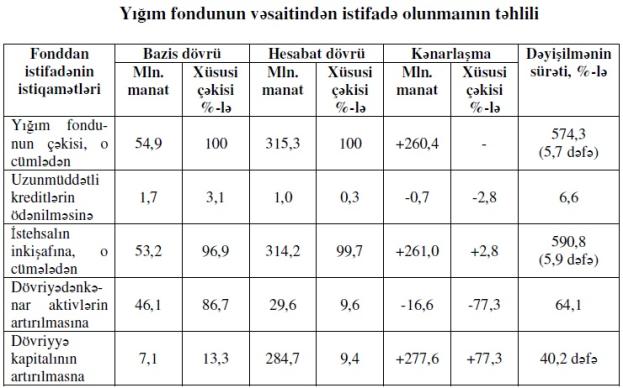 Burada dövriyə vəsaitinin tamlaşdırılmasına istehsalatın inkişafına ayrılmış məbləğin 90.6 %i sərf edilmişdir. Bu məqsədlə, yığım fondundan istifadənin əsas vəsaitlərin vəziyyətinə və balansın strukturuna təsirini tək-tək araşdırılması daha effektiv nəticə verər. Daha dəqiq nəticələrə nail olmaq üçün əsas vəsaitlərdən istifadənin və balansın quruluşunun təhlili, yığım fondundan istifadənin təhlili ilə paralel şəkildə aparılmalıdır.Cədvəl 3.5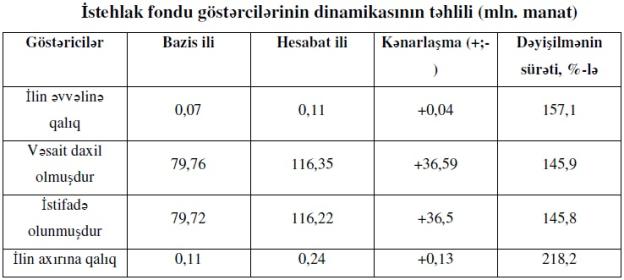 Təşkilat səhmlərinin valyuta-məzənnə dəyərinə aparılan dividend siyasəti əhəmiyyətli dərəcədə təsir edir. Aşağıda göstərilən amillər dividendlərin ödənişinə ayrılan vəsaitlərin miqdarı müəyyən edilən zaman nəzər yetirilir:a) Başqa sferalara ayrılan kapitaldan gəlirlər;b) əldə edilən mənfəətə görə vergilərin aşağı endirilməsinə istiqamətləndirilən səhmdarların mənafeləri;c) İnvestisiya qoyuluşu səbəbindən mənfəətin artması imkanı;d) qiymətli kağızların emissiya edilməsi zamanı əlavə vəsaitlərin cəlb edilməsininvacibliyi.Mənfəətin bölüşdürülməsinin tələblərinə bu saydığımız amillərin fəaliyyətinə zidd olmamalıdır.  Yəni, təşkilatın apardığı maliyyə siyasəti mənfəətin bölüşdürülməsi üzrə xüsusi kapitalın payının çoxalmasına, dövriyyənin artmasına səbəb olmuşdur.Bazar iqtisadiyyatı sürətlə inkişaf edən ölkələrdə mənfəətin təhlili metodikası  çox geniş şəkildə yayılmışdır. Mənfəətin təhlili metodikası təchizat və istehsal xərcləri marjinal gəlirlər kateqoriyasına, dəyişən və daimi xərclərə bölünməsinə əsaslanır. Mənfəətin təhlili metodikası  mənfəətin hansı amillərdən asılılığı barədə informasiya əldə etməyə imkan verir. Azərbaycanda təsərrüfat subyektlərində mənfəətin tətbiqi metodikasından başqa, bu metodika amillərin təsirini daha dəqiq şəkildə hesablamağa, göstəricilər arasında qarşılıqlı əlaqəni daha tam nəzərə almağa şərait yaradır. Bu deyilənləri müqayisəli təhlil vasitəsilə isbat etmək olar.Azərbaycan müəssisələrinin mənfəəti təhlil edilərkən əsasən aşağıda göstərilən modeldən istifadə edilir:T=U(P-D)Burda D–məhsulun vahidinin maya dəyərini, P-satış qiymətini,  U-satılmış məhsulların miqdarını, T-mənfəətin mənfəətini göstərir. Əgər rentabelli əmtəə satılırsa mənfəət sərbəst formada satışın həcminə mütənasib şəkildə dəyişir, əksinə əmtəə ziyanla əmələ gəlirsə, bu zaman mənfəət satışın miqdarı tərs mütənasib formada dəyişir. Amma burda əmtəənin maya dəyəri və əmtəənin satışının  miqdarı arasındakı qarşılıqlı əlaqə nəzərə alınmır. Əgər mal-əmtəə vahdinin maya dəyəri aşağı düşürsə, istehsal-satış həcmi bu zaman artır. Adətən ancaq dəyişən xərclərin yəni, elektrik enerjisi, işəmuzd işçilərin əmək haqqı, material, xammalınmiqdarı artır, daimi xərclər kimi vaxtamuzd işçilərin əmək haqqısı,amortizasiya, sığorta, icarə və sairənin miqdarı isə çox zaman dəyişməz qalır.  Yox əgər, istehsalın kəmiyyəti aşağı endiyi vaxt əmtəələrin maya dəyərinin məbləği çoxalır. Yəni, əmtəə vahidinə ən çox mütəmadi xərclərin payı düşür. Marjinal təhlildən digər dövlətlərdə sistemli yanaşmanın təmin edilməsinə görə proqnozlaşdırma və mənfətin dəyişən amilləri öyrənildiyi vaxt istifadə edilir. Marjinal gəlir(M) marjinal təhlildə təməl rolunu oynayır. Təşkilatın daimi xərcləri miqdarında  mənfəət (T) marjinal gəliri ifadə edir:M = K + TBurada, əmtəə vahidinə düşən marjinal gəlirin dərəcəsi (P) kimi və satılmış əmtəələrin kəmiyyəti qaydasında (U) marjinal gəlirin miqdarını təsvir edək:M = S*P–TBu göstərilən düstur satılmış əmtəələrin qiymətinin, miqdarının,  dəyişən və sabitməsrəflərin xüsusi çəkisinin dərəcəsinin dəyişməsini müəyyən edir. Zəncirvari yer- -dəyişmə üsulundun mənfəətin həcminin dəyişilməsinə amillərin təsirini hesablamaq üçün istifadə edək:Cədvəl 3.6Mənfəətin amilli təhlili üçün A əmtəəsi üzrə lazımı göstəricilər.Mplan=Əplan(Splan-Lplan)-Uplan=6800(4-1.9)-7730=6550Mşərti1=Əf(Spl-Lpl)-Uplan=5640(4 -1.9)-7730=4114 Mşərti2= Əf(Sf-Lplan)-Uplan= 5640(4.3-1.9)-7730=5806Mşərti3= Əf(Sf-Lf)-Uplan= 5640(4.3-2.2)-7730=4114Mf= Əf(Sf-Lf)-Uf= 5640(4.3 -2.2)-7680=4164Plan üzrə nəzərdə tutlmuş mənfəətlə faktiki mənfəət arasında 2386 min manat təşkil edir. Müxtəlif amillərin mənfəətin miqdarının dəyişməsinə təsirini bu metodikadan istifadə etməklə daha tam və dəqiq şəkildə hesablamağa şərait yaradır və burada maya dəyəri, mənfəət və satışın həcmi arasında olan qarışılıqlı təsirə yetirilir. Təsərrüfat subyektlərində istehsalatın çox-nomenklaturalı vəziyyətində mənfəətin təhlili metodu xeyli formada çətinləşir. Satış zamanı əldə edilən vəsait əmtəə satışının strukturundan, qiymətlərindən və ümumi miqdarından asılıdır:Σ(VMBüm*POi*Qi)=BÇox-nomenklaturalı istehsalat vəziyyətində xarici dövlətlərdə amillərin mənfəətin həcminə təsirini bilmək üçün aşağıda göstərilən modeldən istifadə edilir:B*On-H=MƏmtəə satışından mənfəətin amilli modeli aşağıdakı şəkildə olacaq:Σ(VMBüm*POi*Qi)*Σ(POi((Qi−Vi)Qi)=M3.3. Müəssisənin maliyyə sabitliyi və mənfəətindən istifadəninin maliyyə vəziyyətinə təsiriTəsərrüfat subyektinin maliyyə vəziyyətinə mənfəətindən yığım fonduna və istehlak üçün ayrılan vəsaitin bir-birinə olan nisbəti təsir göstərir. Dövriyyənin artımının ləngiməsi və ssudalara tələbin artmasına yığım fonduna ayrılan vəsaitin çatışmaması səbəb olur. Əsas vəsaitlərin rentabelliyini təşkilatın potensial inkişafının son həddi ortaya çıxarır.Məs., Təv 20%ə bərabər olarsa, bu zaman vəsaitlərin istehlaka ödənməsindən imtina edib, vəsaitlərin dividendlərə ödənişi 20% və ya xüsusi vəsaitləri 20 artırmaq mümkündür. Burdan belə nəticəyə gəlirik ki, bölgü norması vasitəsilə xüsusi vəsaitlərin  artım faizi ilə vəsaitlərin istehlaka istifadəsi arasında optimal bölgü tapmaq zəruri olur. Təsərrüfat subyektinin xüsusi vəsaitlərinin rentabelliyini artırmaq yolu ilə dövriyyənin yüksək sürətinə nail olmaq olar. Xüsusi vəsaitlərin rentabelliyini yığım fondlarına və istehlaka ayrılan vəsaitlərin xüsusi vəsaitlərin miqdarına nisbəti kimi təsvir etmək olar. Xalis mənfəətin miqdarı istehlaka və  yığım fonduna ayrılan vəsaitlərin miqdarı kimi ifadə edilir. Aşağıda göstərilən düsturun köməyilə bu məbləğ maliyyə xərcləri və vergilər ödənildikdən sonra hesablanır(Ky-yığım, Ki-istehlak fondu, P-xüsusi kapital):Aktivlərin artım sürətini yəni, daxili artım sürətini yığım fondunun xüsusi kapitalın miqdarına nisbəti ifadə edir. İstehlakın səviyyəsini istehlak fondunun xüsusi kapitala olan nisbəti göstərir. Məsələn, istehlak fondu mənfəət və xalis mənfəətin bölgü normasıdır, bu zaman əsas vəsaitlərin rentabelliyi aşağıda göstərilən kimi hesablanır(R–artımın daxili sürəti, S–mənfəətin bölüşdürülməsi norması):Müəssisənin maliyyə alətinin faydalılığı vasitəsilə əsas vəsaitlərin rentabelliyi bu formada göstərilə bilər(AM-maliyyə alətinin səmərəliliyi):Hesablanılan səmərə mənfəətdən vergi miqdarında təxminən balans mənfəəti həcmində o zaman azalır ki, iqtisadi rentabellik balans mənfəəti üzrə hesablansın.Kapitalın ssuda alınması ilə bağlı maliyyə aləti maliyyə xərclərinin xalis mənfəətin miqdarına təsirin edir. Borc faizinin dərəcəsindən kapitalın iqtisadi rentabelliyi yüksək olduğu vəziyyətdə  maliyyə aləti müsbət olacaq. Borc faizinin dərəcəsi bazaar münasibətləri şəraitində  kapitalın kəmiyyətilə müəyyən edilir. Xüsusi vəsaitlərin və xalis mənfəətin rentabelliyi borc kapitalının miqdarı ilə tərs mütənasiblik təşkil edir. Təşkilatın ssudaya olan tələbatını xalis mənfəətin istehlaka olan ayırmaları artırır. Aktivlərin aşağı rentabelliyi və resursların yuxarı qiyməti xüsusi vəsaitlərin rentabelliyinin aşağı düşməsinə, təşkilatın daxili sürətinin məhdudlaşmasına maliyyə alətlərinin mənfi səmərəsinə səbəb olur.Vəsaitlər istehlak və yığım arasında hansı şəkildə səmərəli bölüşüdürülməsini mənfəətdən istifadənin təhlili müəyyən edir. Qiymətin aşağıdakı xüsusiyyətlərini burda ayrıca göstərək:a) Mənfəətin bölüşdürülməsi siyasətinin düzgün seçilməsini, artımın daxili sürəti artması göstərir;b) Sosial ödənişlər artımın daxili sürətini məhdudlaşdırmasını, kapitalın tərkibində  ssuda vəsaitlərinin payının artması səbəb olur.Təşkilatın maliyyə sabitliyinin 4 tip göstəricisi aşağıda göstərilmişdir:a)Müəssisənin maliyyə vəziyyətinin normal sabitliyi;b)Maliyyə vəziyyətinin mütləq sabitliyi;c)Böhranlı və kritik maliyyə vəziyyəti.d)Qeyri-sabit maliyyə vəziyyəti;Maliyyə alətinin səmərəliliyinin kəmiyyətcə ölçüsünün vasitəsilə mənfəətin yığım fonduna və istehlaka paylaşdırılmasının səmərəliliyinin qiymətləndirilməsi həyata keçirilir. Xüsusi vəsaitlərin məbləği balansın müxtəlif bölmələrinin yekünlarının fərqi kimi hesablanılır. Maliyyə alətinin aşağıda göstərilən cədvəldə səmərəliliyinin hesablanılması metodu verilmişdir. Cədvəl 3.7Maliyyə alətinin səmərəsinin hesablanması metodu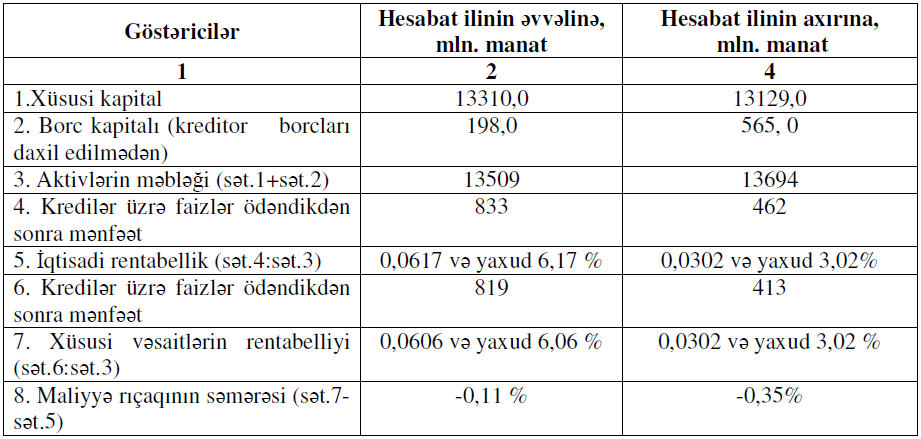 Əsas vəsaitlərin rentabelliyinin aşağı enməsinə cədvəldən göründüyü kimi, kapitalın ssuda formasında istifadəsi  səbəb olur. Ssuda vəsaitlərinin kapitalın aşağı rentabelliyi vaxtı cəlb edilməsi məqsədə uyğun deyil. Əsas vəsaitlərin rentabelliyini artırmaq məqsədilə xüsusi vəsaitlərin miqdarını, xalis mənfəətin və əlverişli şərtlər çərçivəsində ssuda vəsaitlərinin miqdarını artırmaq  lazım gəlir. Əsas vəsaitlərin rentabelliyinin aşağı enməsinə maliyyə alətinin səmərəsinin mənfi əhəmiyyəti təsir göstərir.Təsərrüfat subyektinin daimi ödəmə qabiliyyətinə qarant verən hesablarınmüəyyən vəziyyəti maliyyə sabitliyini izah edir. Maliyyə vəziyyətinin sabitliyi istənilən təsərrüfat fəaliyyətinin yerinə yetirilməsi nəticəsində müəyyən edilir. Təşkilatın maliyyə sabitliyi onun debitor, kreditorlardan, ümumi maliyyə strukturundan asılılığı ilə bağlıdır. Təşkilatın maliyyə sabitliyinin bir növündən digərinə keçməsi səbəblərindən biri kimi gündəlik baş verən təsərrüfat fəaliyyətinin əməliyyatlarının axınıdır. Dünyada və MDB ölkələrində, həmçinin Azərbaycanda təşkilatın maliyyə vəziyyətinin daha tam və ətraflı təhlil etmək məqsədilə əmsalların və göstəricilərin xüsusi sistemi hazır edilmişdir:a)Uzunmüddətli ssuda məbləğlərinin cəlb edilməsi əmsalı.b)Xüsusi kapitalın təmərküzləşməsi əmsalı.c)Cəlb edilmiş vəsaitlərin və xüsusi kapitalın nisbəti əmsalı.d)Maliyənin əhəmiyət əmsalı.e)Xüsusi kapitala manevr etmə əmsalı.f)Uzunmüddətli investisiya qoyuluşların tərkibi əmsalı.İşgüzar fəaliyyətin miqdar etibarilə qiymətləndirilməsi 2 istiqamət üzrə yerinə yetirilir:1)Təşkilatın resurs ehtiyatlarından istifadəsinin səmərəliliyi dərəcəsi.2)Əsas göstəricilər üzrə artım sürətini təmin edən planların həyata keçirilməsi səviyyəsi.Təsərrüfat subyektinin göstəricilərini bənzər təşkilatın göstəriciləri ilə müqayisini aparmaqla təşkilatın işgüzar fəaliyyətinin keyfiyyət etibarilə qiymətləndirilməsini həyata keçirmək olar. Maliyyə vəziyyətinin təhlilinin növbəti mərhələsi müəssisənin işgüzar fəaliyyətinin qiymətləndirilməsi hesab edilir və bu təhlil həm keyfiyyət, həm də miqdar üzrə yerinə yetirilə bilər. Təhlilin keyfiyyət meyarları aşağıda göstərilənlərdir:1.Alıcıların  razılığında özünü ifadə edən  təşkilatın reputasiyası.2.İxrac edilən əmtəələrin varlığı.3.Əmtəələrin təchiz edildiyi bazarların genişliyi.Əsas göstəricilərin müqayisəli dinamikasını nəzərə alaraq təhlilin 1-ci istiqamətini həyata keçirək. Aşağıda göstərilən nisbət xüsusən daha optimal sayılır:ABM> ASAT> AAK> 100%AAK–avans kapitalının artım sürəti.ASAT–əmtəə satışının sürətinin dəyişilməsi.ABM–balans mənfəətinin sürətinin dəyişilməsi.Bu asılılıq mənfəət daha yuxarı sürətlə artması, təşkilatın iqtisadi potensialı artması və satışın miqdarı iqtisadi potensialın artımıyla müqayisədə daha yüksək sürətlə artması ilə xarakterizə edilir. Kənarlaşmalar belə asılılıqlardan da  olması mümkündür. Məs., inkişaf qüvvələrinin, yeni istehsal vasitələrinin əldə edilməsi, inkişafın perspektiv, yeni sektorlarının mənimsənməsi istehsalatın yenidən qurulması və modernləşdirilməsi ilə əlaqədardır və bu vəziyyət xeyli maliyyə investisiyalarının qoyuluşuna səbəb olur. Qısa zamanda bu qoyuluşların səmərə gətirməsi mümkün deyil. Təşkilatın işgüzar fəaliyətinin miqdar etibarı ilə qimətləndirilməsinin 2-ci istiqamətini yerinə yetirmək üçün əmək, maliyyə resurslarından istifadənin səmərəliliyi və material göstəricilər tətbiq olunur.  İstehlak edilən ehtiyatların səmərəliliyi, avans edilən ehtiyatların səmərəliliyi göstəricilərindən birinin hesablanması təşkilatın təsərrüfat fəaliyyətinin səmərəliliyinin kəmiyyət ölçüsünün ən mühüm üsullarından biridir. Təşkilatın işgüzar aktivliyi səviyyəsi bu göstəricilərlə xarakterizə olunur. Beynəlxalq təcrübədə aşağıda göstərilən əmsallardan istifadə edilir:a)Kapitalın ümumi dövriyyəsi əmsalı(U1);U1=M/LortaM – iş və xidmətlərin, malların satışından əldə olunan vəsait.Lorta– yekun dövr üzrə balansın orta kəmiyyəti.b)Əsas vəsaitlərin dövriyyəsi əmsalı(U2);U2=M/Torta+Porta Torta–məsrəflərin və ehtiyatların orta kəmiyyəti.Porta– hesablaşmaların, pul vəsaitlərinin və sair aktivlərin orta kəmiyyəti.c)Mal-material vəsitlərinin dövriyyə əmsalı(U3);U3=M/ Porta d)Debitor borcların dövriyyəsi əmsalı(U4);U4=M/ Dortae)Hazır əmtəələrin orta kəmiyyəti(U5);U5= M/Phm f)Debitor borcların dövriyyəsinin orta müddəti(U6); U6=365/Kk)Kreditor borcların dövriyyəsinin orta müddəti(U7);U7=365/Kg)Xüsusi kapitalın dövriyyəsinin əmsalı(U8);U8= P/XKortaj)Sair dövriyyədən kənar aktivlərin və əsas vəsaitlərin fond verimi(U9);U9= P/AortaN Ə T İ C Ə və  T Ə K L İ F L Ə RMaliyyə nəticəsi kimi idarəetmədə mənfəət göstəricisi bazar iqtisadiyyatı şəraitində böyük əhəmiyyət kəsb edir. Bu səbəbdən beynəlxalq mühasibat uçotu standartlarına balans mənfəəti, satışdan əldə edilən mənfəət və xalis mənfəət göstəricilərinin formalaşdırılması metodunun, mənfəəti ifadə edən digər göstəricilərin uyğunlaşdırılınası vacibdir. Bunun əyani sübutu kimi Azərbaycanda Beynəlxalq Mühasibat Uçotu Standartlarına keçid üçün MMUS-un 2003-2007-ci illərdə hazırl edilməsi və tətbiqi üzrə proqramının həyata keçirilməsi olmuşdur. Bu proqram Azərbaycan Respublikası Nazirlər Kabinetinin 20.02.2003-cü il tarixli, 29№li qərarı ilə təsdiq olunmuşdur. Maliyyə Nazirliyinin rəhbərliyi ilə proqrama müvafiq olaraq büdcə təşkilatları üçün 24 MMUS, qeyri-hökümət təşkilatları üçün 1 MMUS və kommersiya təşkilatları üçün isə 37 milli mühasibat uçotu standartları işlənib hazır edilmiş və təsdiq edilmişdir. Beynəlxalq təcrübədə məhsullar o zaman reallaşdırılmış sayılır ki, onların dəyəri sifarişçi tərəfindən ödənsin.  Lakin bizdə “Mühasibat uçotu haqqında” qanunun tələblərinə əsasən yerinə yetirilmiş işlərə görə ödəniş sənədləri sifarişçiyə təqdim edildiyi zaman reallaşdırılmış sayılır və hesab-faktura yəni qaimə yazıldığı vaxt satış anı kimi hesab edilir və beş gündən gec olmamaq şərtilə yazılır. Burda 601№li “Satış” hesabının  kreditində əmtəənin satış qiyməti ilə dəyəri və 211№li  hesabın debetində yazılır. 601№li hesab təqvim ayının yekununda  bağlanır və  nəticəsi 801№li“Ümumi mənfəət (zərər)”  hesabında əks etdirilir.  Ödəniş müddəti qeyri-müəyyən olan mənfəət və yaxud debitor borcları satışdan əldə olunan mənfəət kimi uçota alınır. Belə məbləğlərdən vəsaitin faktiki daxil olmaması nəzərə alınmadan vergilər hesablanmalı və  növbəti təqvim ayının 15-dək  büdcəyə ödənməli olur. Bu səbəbdən beynəlxalq təcrübəyə əsaslanaraq realizə edilən iş və xidmətlərin, malların, əmtəələrin dəyəri təşkilatın kassasına, valyuta və ya hesablaşma hesablarına daxil olduqdan sonra əməliyyatı müvafiq hesabda əks etdirmək məqsədə uyğun olardı və bu zaman mənfəətin daha dair real göstəricisini alırıq. Vaxtı  keçmiş debitor borclarının təsərrüfat fəaliyyətinin nəticələrinə silinməsinin əvəzinə bu cür gəlir və itkiləri əlavə kapitalın yaxud 333№li ehtiyat kaptitalı hesabının artmasına və ya azalmasına aid edilməsi daha məqsədə uyğun olardı. i-38 saylı, 18.04.2006-cı il tarixli Maliyyə Nazirliyinin əmri ilə təsdiq olunmuş yeni hesablar planı və tətbiqi üçün təlimata müvafiq olaraq tam şəkildə amortizasiya edilmiş əsas vəsaitlərin sökülməsindən, ləğv olunmasından əldə olunan  gəlirlər  onların ləğvi və sökülməsi ilə bağlı xərclər arasındakı fərq 611№li”Sair əməliyyatlar gəlirləri”hesabının kredit saldosu kimi 801№li“Ümumi mənfəət(zərər)” hesabına mənfəət kimi silinir. Belə halda əsas kapital dövriyyə kapitalına çevrilir yəni, təşkilatın gəliri artmır və bu səbəbdən təşkilata daxil olmamış vəsaiti mənfəət şəklində uçota götürülməsi məqsədə uyğun olmazdı. Kommersiya məqsədli hər bir müəssisənin, təşkilatın bazar iqtisadiyyatı şəraitində  əsas məqsədi maksimum mənfəət qazanmaqdır. Bu məqsədlə xalis mənfəəti uçota almaq üçün beynəlxalq təcrübədə 8№li “Dövr ərzində xalis mənfəət və ya zərər əsaslı səhvlər və uçot siyasətində dəyişikliklər» standartından və Azərbaycanın kommersiya təşkilatları üçün 11№li“Uçot siyasəti, uçot qiymətlərində dəyişikliklər və səhvlər üzrə” MMUSdan istifadə olunur.  Bu hesabat formasında adi fəaliyyətdən əldə olunan mənfəət ayrı göstərilir. 8№li və 11№li standartlar əvvəlki illərdə olan səhvlər sonrakı hesabat ilində aşkar olunduqda bunların korrektə olunmasını nəzərdə tutur. Xalis mənfəətin istehlak və yığım fondlarının yaradılmasında, işçilərin sosial şəraitinin yaxşılaşdırılmasında, ümumiyyətlə təsərrüfat subyektinin fəaliyyətinin inkişafında  mühüm rol oynamasına baxmayaraq milli mühasibat uçotunda xalis mənfəətin uçotu üçün nə analitik və nə də sintetik hesab nəzərdə tutulmamışdır. Yuxarıda adını qeyd etdiyimiz Nazirlər Kabineti tərəfindən təsdiq olunmuş  proqramda xalis mənfəətin mühasibat uçotunun beynəlxalq standartlara uyğunlaşdırılması üçün qaydaların hazırlanmasında nəzərdə saxlanmamışdır. Xalis mənfəət və ondan istifadə haqqında informasiya qüvvədə olan hesabat formalarında da göstərilmir və bu məsələyə dair müvafiq qaydalar yaxud təlimat hazırlanmalıdır.Xərclərin funksiyaları üzrə mənfəət və zərər barədə hesabatda ötən dövrlərin və hesabat dövrünün mənfəəti(zərər) ayrıca sətrlərdə əks etdirilir. Amma balansda zərərin əks etdirilməsinə görə ayrıca maddə nəzərdə saxlanmamışdır. Təşkilatın vəsaitinin növləri və yerləşdirilməsi barədə məlumat verilməsi üçün balansın aktivi nəzərdə tutulmuşdur. Zərərlər təsərrüfat subyektinin vəsaiti deyil, qayıdılması da gözlənilmir və bu səbəbdən balansın struktur-formasını hazırlayan mütəxəssislər zərərləri aktivin heç bir bölməsinə aid edə bilməyiblər. Sadəcə balansı taraz vəziyyətə gətirmək məqsədi ilə zərərlər balansın aktivinin 3-cü bölməsinin yekunundan sonrakı 2 sətirdə göstərilmişdir. Burdan belə nəticəyə gəlmək olar ki, təşkilatın vəsaiti kimi sayılmayan, aktivlər kimi sayılmayan zərərlərin aktivdə əksolunmasının nə praktiki və nə də nəzəri əhəmiyyəti yoxdur. Təsərrüfat fəaliyyətindən əldə edilən zərərlər təşkilatın xüsusi vəsaitin azalmasını ifadə edir. Buna görə də zərərləri bölüşdürülməmiş mənfəət hesabına və yaxud ehtiyat kapitalının azalması hesabına silinməsi daha məqsədə uyğundur.Ə D Ə B İ Y Y A T  S İ Y A H I S I1) A.R. Nazirlər Kabinetinin 13.01.2009-cu il tarixli, I-08 №li əmri ilə təsdiq edilmiş ”Maliyyə hesabatlarının təqdimatı üzrə” kommersiya təşkilatları üçün 1№li MMUS-un tətbiqi üzrə şərhlər və tövsiyələr.  2)“Mühasibat uçotu“ dərs vəsaiti, Ə.Sadıqov, Bakı-2012.	3) A.R. Nazirlər Kabinetinin 23.07.2007-ci il tarixli, I-73/1 №li əmri ilə təsdiq edilmiş, kommersiya təşkilatları üçün MMUS-un konseptual əsasları.4) 29 iyun 2004-cü il tarixli Mühasibat uçotu haqqında Azərbaycan Respublikasının qanunu5) 16 sentyabr 1994-cü il tarixli 882№li Auditor xidməti haqqında Azərbaycan Respublikasının qanunu6) S.M.Səbzəliyev-“Mühasibat (maliyyə) hesabatı”,2003-cü  il.7) Nazirlər Kabinetinin 20.02.2003-cü il tarixli, 29№li qərarı ilə təsdiq edilmiş “Beynəlxalq Mühasibat uçotu Standartlarına keçmək məqsədilə Milli Mühasibat uçotu Standartlarının 2003-2007-ci illərdə hazırlanması və tətbiqi üzrə proqramı” 8) Maliyyə Nazirliyinin 23.01.1997-ci il tarixli 5№li əmri ilə təsdiq edilmiş “Müəssisələrin Uçot Siyasəti haqqında Əsasnamə”9)“Mühasibat uçotu, vergilər“- dərsliyi, Bakı-2014, A.Kərimov.10)“İdarəetmə uçotu“- dərsliyi, V.Quliyev, S.Səbzəliyev, Bakı-2014.11)“Auditin əsasları” - dərslik, . S.M.Səbzəliyev, R.Ş.Hacıyev , Bakı-2003.12)“Beynəlxalq mühasibat uçotu standartları və maliyyə hesabatı” dərs vəsaiti, Q.R.Rzayev, 2004-cü il.13)”Международные стандарты финансовой отчетности”, Н.Н.Хохонова Ростов-на-Дону, 2002.14)”Международные стандарты бухгалтерского учета ифинансовой отчетности”, О.В.Рожнова, М, 2003.15)”Теория и практика международного бухгалтерского учета”, Т.И.Малькова,Санкт-Петербург, 2001.16)”Учет: международная перспектива”, Мюллер Г. И др, Минск, 1996.Соловьева О.В. Зарубежные стандарты учета и отчетности. М, 1998.17)”Международная стандартизация и гармонизацияучета и отчетности”, Стуков С.А., Стуков Л.С. , М, 1998.18)”Тенденции регулирования бухгалтерского учета вмеждународной практике, Шнейдман Л.З.”,  М, 1997.19)”Kommersiya təşkilatları üçün MMUS-un konseptual əsasları”, 2007.20)16 sentyabr 1994-cü il tarixli Auditor xidməti haqqında A.R-nın qanunu.21)maliyye.gov.az22)stat.gov.az23)muhasib.az24)taxes.gov.az1)əsas əməliyat gəliri–satışın maya dəyəri=ümumi mənfəət+sair əməliyyat gəlirləri–istehsal xərcləri–inzibati-idarəetmə xərcləri–sair əməliyyat+fəaliyyətin dondurulmasından mənfəət– fəaliyyətin dondurulmasından zərər=əməliyyat mənfəəti(zərər)+maliyə gəlirləri–maliyyə xərcləri+birgə(asılı) müəssisə və təşkilatların mənfəətdə payı–birgə(asılı) müəssisə və təşkilatların zərərdə payı=vergiyə cəlb edilənədək mənfəət(zərər)–mənfəətdən vergi=hesabat ili ərzində xalis mənfəət(zərər)2)Əsas əməliyyat gəlirləri:+sair əməliyyat gəlirləri–bitməmiş istehsalın və hazır məhsulların ehtiyatlarının artması–bitməmiş istehsalın və hazır məhsulların ehtiyatlarının azalması+təşkilat tərəfindən görülən işlərin maliyyələşdirilməsi–istifadə olunan material ehtiyatları–işçi heyəti üçün xərclər +fəaliyyətin dondurulmasından mənfəət–sair əməliyat xərcləri–fəaliyyətin dondurulmasından zərər=Əməliyyat mənfəəti+birgə(asılı) müəssisə və təşkilatların mənfəətdə payı+maliyyə gəlirləri–maliyyə xərcləri–birgə(asılı) müəssisə və təşkilatların zərərdə payı=Vergiyə cəlb edilənədək mənfəət(zərər)–mənfəətdən vergi=Hesabat dövrü ərzində xalis mənfəət(zərər)–konsolidə olunan  hesabatlarda azlıqların payı–dividendlər–mənfəətdən sair tutulmalar=Bölüşdürülməmiş mənfəət(ödənilməmiş zərər)601-1“Material satışı”601-2“Xidmətlər  üzrə gəlir”601-3“Tikinti müqavilələri üzrə əldə olunan gəlir”601-4“Royaltidən gəlir”601-5“Əməliyyatın icarəsindən gəlir”601-6“Digər əməliyyatlar üzrə gəlir”Dt174№li“İcarəyə görə uzunmüddətli debitor borcları” hesabıDt171№li“Sifarişçilərin və alıcıların uzunmüddətli debitor borcları” hesabıDt177№li“Digər uzunmüddətli debitor borcları”hesabıDt175№li“Tikinti müqavilələrinə görə uzunmüddətli debitor borcları” hesabıDt214№li“İcarə üzrə qısamüddətli debitor borcları” hesabıDt211№li“Sifarişçilərin və alıcıların qısamüddətli debitor borcları”hesabıDt217№li“Digər qısamüddətli debitor borcları”hesabıDt215№li“Tikinti müqavilələrinə görə qısamüddətli debitor borcları” hesabı611-1№li“Torpaq, avadanlıq, tikilinin və digər uzunmüddətli aktivlərinsatışlarından əldə olunan gəlirlər” subhesabı611-2№li“Yenidən qiymətləndirmədən gəlirlər” subhesabı611-3№li“Əvəssiz olaraq alınmış aktivlər” subhesabı611-4№li“Cərimə və digər bənzər ödənişlər” subhesabı611-5№li“Keçmiş dövrlər üzrə gəlirlər” subhesabı611-6№li“Ümüdsiz borcların bərpası” subhesabı611-7№li“Silinmiş ehtiyatlarınbərpası” subhesabı611-8№li“Məzənnə fərqlərinə görə gəlirlər” subhesabı731-1№li “Torpaq, avadanlıq, tikilinin və digər uzunmüddətli aktivlərinsatışına görə zərərlər” subhesabı731-2№li“Yenidən qiymətləndirməyə görə xərclər” subhesabı731-3№li“Qiymətdən düşməyə görə xərclər” subhesabı731-4№li“Cərimələr və digər bənzər ödənişlər” subhesabı731-5№li“Keçmiş dövrlər üzrə xərclər” subhesabı731-6№li“ Ümidsiz və şübhəli ümidsiz borclara görə xərclər” subhesabı731-7№li“Aktivlərin dəyərinin azalmasına görə düzəlişlər” subhesabı1) Dt223№li“Bank ilə hesablaşma hesabları”hesabı-30000manatKt611№li“Sair əməliyyatlar üzrə gəlirlər”hesabı-30000manat2) Dt731№li“Sair əməliyyatlar üzrə xərclər”hesabı-3000manatKt538№li“Digər qısamüddətli kreditor borcları”hesabı -3000manat3) Dt731№li“Sair əməliyyatlar üzrə xərclər”hesabı -25000manatKt111–1№li“Torpaq, avadanlıq və tikililər” hesabının “Torpaq-dəyər”Subhesabı-25000 manat4) Dt611№li hesabın 1-ci “Torpaq, avadanlıq və tikililərin və digər uzun-müddətli aktivlərin satışından müxtəlif gəlirlər” subhesabı-25000manatKt731№li hesabın“Torpaq, avadanlıq və tikililərin və digər uzunmüddətliaktivlərin satışından zərərlər” subhesabı-25000manat5) Dt611№li hesabın 1-ci subhesabı-25000manatKt731 №li“Sair əməliyyatlar üzrə xərclər” hesabının 1-ci subhesabı-25000manat6) Dt611 №li“Sair əməliyyatlar üzrə gəlirlər” hesabının 1-ci subhesabı-2000manatKt801 №li“Ümumi mənfəət(zərər)”-2000manatDt152№li“Birgə təşkiltlara investisiyalar”  hesabDt151№li“Asılı təşkilatlara investisiyalar” hesabDt225№li“Valyuta vəsaitlərinin ekvivalentləri” hesabDt182№li“Uzunmüddətli verilmiş ssudalar” hesabDt223№li“Bank ilə hesablaşma hesabları” hesabDt221№li“Kassa” hesabDt244№li“Təhtəlhesab məbləğlər” hesabDt224№li“Tələblərə əsasən verilmiş müxtəlif bank hesabları” hesabKt611№li“Sair əməliyyatlar üzrə gəlirlər” hesabKt152№li“Birgə təşkilatlara investisiyalar” hesabDt731№li“Sair əməliyyat xərcləri” hesabKt225№li“Valyuta vəsaitlərinin ekvivalentləri” hesabKt182№li“Uzunmüddətli verilmiş borclar” hesabKt223№li“Bank ilə hesablaşma hesabları” hesabKt221№li“Kassa” hesabKt244 №li“Təhtəlhesab məbləğlər” hesabKt224 №li“Tələblərə əsasən verilən digər bank hesabları” hesabDt751 №li“Maliyyə üzrə xərclər” hesabının birinci “Faiz gəliri” subhesabı-6000manKt537№li “Faiz üzrə qısamüddətli kreditor ssudaları”-6000manatDt223№li“Bank ilə hesablaşma hesabları”-50000manatKt501№li“Qısamüddətli bank kreditləri”-50000manatDt221№li“Kassa”, Dt223 №li“Bank ilə hesablaşma hesabları”, 211 №li“Sifarişci və alıcıların qısamüddətli debitor borcları” hesabıKt801 №li“Ümumi mənfəət(zərərlər)” hesabıDt801 №li“Ümumi mənfəət(zərərlər)” hesabıKt211 №li“Sifarişci və alıcıların qısamüddətli debitor borcları”, 501№li“Qısamüddətli bank ssudaları” hesabıDt801 №li“Ümumi mənfəət(zərərlər)” hesabıKt221 №li“Kassa”(valyuta ilə), 211 №li“Sifarişci və alıcıların qısamüddətli debitor borcları” hesabıKt801 №li“Ümumi mənfəət(zərərlər)” hesabı1.Müəssisənin satışdan mənfəəti hesabat dövrünün ümumi balans mənfəətinə aid olunmuşdur:Dt601№li“Satış” hesabı -16520min manatKt801№li“Ümumi mənfəət(zərərlər)”hesabı -16520min manat2.Məzənnə fərqi valyuta hesabı üzrə:223№li “Bank hesablaşma hesabları” -198min manatKt801№li“Ümumi mənfəət (zərərlər)” hesabı -198min manat3.Alınmış faizlər, istiqrazlara görə:Dt223№li“Bank hesablaşma hesabları” -650min manatKt801№li“Ümumi mənfəət (zərərlər)”hesabı -650min manat4.Debitor tərəfindən etiraf edilən məbləğ:Dt211№li“Alıcılar və sifarişcilərin qısamüddətli debitor borcları”-950 min manatKt801№li“Ümumi mənfəət (zərərlər)” hesabı -950 min manat5.Ləğv edilmiş  istehsal sifarişlərinə sərf edilən xərclər:Dt801№li“Ümumi mənfəət (zərərlər)” hesabı –1229min manatKt202№li“istehsalat məsrəfləri” -1229min manat6.Silinmiş ümidsiz debitor borcları:Dt801№li“Ümumimənfəət (zərərlər)” hesabı –1051 minmanatKt217№li“Digər qısamüddətli debitor borcları” hesabı –1051 min manat7.Əmlakın icarəsindən əldə edilmiş gəlirlər:Dt214№li“icarə üzrə qısamüddətli debitor borcları” hesabı –500 min manatKt801№li“Ümumi mənfəət (zərərlər)” hesabı -500 min manat8.Mənfəətdən hesablanmış vergi:Dt901№li“Cari mənfəət vergisi üzrə xərclər” hesabı –6300 min manatKt521№li“Vergi öhdəlikləri” hesabı –6300 min manat9.Müəssisənin mal-material ehtiyatlarının satışından mənfəət:Dt601№li“Satış” hesabı –210 min manatKt801№li“Ümumi mənfəət (zərərlər)” hesabı -210 min manat10.Müəssisənin mənfəətindən daxili ehtiyacları üçün sərf edilmişdir:Dt341№li“Hesabat dövrünün bölüşdürülməmiş mənfəəti(zərəri)” hesabı –850min manatKt223№li“Bank esablaşma hesabları” hesabı -850 min manat11.Fondlara hesablanmış sosial sığorta vəsaitləri:Dt522№li“Sosial sığorta və təminat üzrə öhdəliklər” hesabı –2000 min manatKt341№li“Hesabat dövrünün bölüşdürülməmiş mənfəəti (zərəri)” hesabı –2000min manat12.Bölüşdürülməmiş mənfəət hesabına xalis mənfəətin məbləği köçürülür:Dt341№li“Hesabat ilinin bölüşdürülməmiş mənfəəti(zərəri)” hesabı –1598min manatKt801№li“Ümumimənfəət (zərərlər)” hesabı –1598min manat13.İnvestisiya qoyuluşlarının maliyyələşdirilməsinə görə sərf edilən mənfəətinmiqdarı:Dt113№li“Kapital qoyuluşu”-4750 min manatKt341№li“Hesabat dövrünün bölüşdürülməmiş mənfəəti(zərəri)” hesabı – 4750min manat14.Hesabat ilinin axırında istifadə olunmamış mənfəət məbləği bağlanılmışdır:Dt801№li“Ümumi mənfəət(zərərlər)” hesabı –7598 min manatKt341№li“Hesabat dövrünün bölüşdürülməmiş mənfəəti (zərəri)” hesabı –7598min manat1.Satışdan əldə olunan mənfəət––––––––––––––167302.Satışdankənar zərərlər          –––––––––––––––22803.Satışdankənar gəlirlər           –––––––––––––––22984.Mənfəətdən tutulan vergi   ––––––––––––––––63005.Ümumi balans mənfəəti         ––––––––––––––167486.Cəmi istifadə edilən mənfəət ––––––––––––––91507.Xalis mənfəət           –––––––––––––––––––––75988.İstehlak fonduna sərf edilmişdir ––––––––––– 2850Maya dəyərinin formatı(1-ci format)Maya dəyərinin formatı(1-ci format)Xərclərin formatı(2-ci format)Xərclərin formatı(2-ci format)Satışdan daxil olmalar(+)17000Satışdan daxil olmalar(+)17000Satılmış məhsullarınmayadəyəri(-) İdarəetmə xərcləri(-) Kommersiya xərcləri(-)(8700) (2900) (1500) İstehsalxərcləri: Materiallar(+)Əmək haqqı(-)Amortizasiya(-) Sair xərclər(-)(5200) (6200) (1200)(1400)Hazırməhsullarvə bitməmiş istehsal ehtiyatlarının maya dəyəri: İlin əvvəlinə(-) İlin axırına(+)(2700) (3400)Satışdan əməliyyat nəticələri(+;-)4500Əməliyyat mənfəəti4500Sair daxil olmalar və zərərlər (+) Sair xərclər və zərərlər(-)(1700)(3000)Sair daxil olmalar və zərərlər(+) Sair xərclər və zərərlər(-)(1700)(3000)Ümumi balans mənfəəti3200Ümumi balans mənfəəti3200Mənfəətdən vergi(1200)Mənfəətdən vergi(1200)Xalis mənfəət2200Xalis mənfəət2200Göstəricilərmin manatSatış üzrə dövriyyə1091100Sərf edilən materiallar və xammal(9100)Hazır məmullatların, bitməmiş istehsalın, ehtiyatlarının və həcminin dəyişilməsi1700İşçilərə çəkilən xərclər(560150)Kənara müxtəlif ödənişlər(46890)Amortizasiya ayırmaları  (30600)Sosial təminat xərcləri          (110100)(670150)Əsas kapitala sair investisiyadan gəlirlər2100Əsas fəaliyyətdən mənfəət255360Vergi çıxılanadək adi fəaliyyətdən mənfəət(24100)Faizlər və müvafiq ödənişlər234760İl ərzində bölüşdürülməmiş mənfəət195760Dividendlər(15100)Adi fəaliyyətdən mənfəətdən vergilər210760Göstəricilərin adıhesabat ili ərzindəkeçən il ərzindəSatışdan ümumigəlirzzSair əməliyyat gəlirlərizzTəşkilat tərəfindən maliyyələşdirilən və yerinə yetirilənişlər  zzBitməmiş istehsalda və hazır məhsulun ehtiyatlarında dəyişiklik (+;-)(z)(z)İstifadə edilən  materiallar və xammal (z)(z)Əmək haqqıSair əməliyyat xərcləri(z)(z)Amortizasiya ayırmaları(z)(z)Əməliyyatlardan mənfəətin yekunuZZKapitallaşmaya xərclər(z)(z)Assosiasiyalı müəssisələrdən gəlirlər(z)(z)Vergilər çıxılanadək mənfəətZZMənfəətdən vergi hesablanmışdır(z)(z)Vergilər çıxıldıqdan sonra mənfəətZZFövqəladə halların nəticələri(z)(z)Adi fəaliyyətdən xalis mənfəət yaxud zərərzzAzlıqların payı(z)(z)İl ərzində xalis mənfəətZZGöstəricilərmin manatSatış üzrə dövriyyə1615Ümumi əməliyyat mənbəyi715Satılmış əmtəələrin maya dəyəri(1000)İnzibati xərclər(190)Əmtəələrin təchizat xərcləri(200)Əsas fəaliyyətdən gəlirlər525Sair gəlirlər və faizlər110Əsas kapitala sair investisiyalardan gəlirlər120Analoji ödənişlər və alınası faizlər(165)Adi fəaliyyətən mənfəətdən vergi(241)Vergi tutlanadək əsas fəaliyyətdən mənfəət490Vergilər tutulduqdan sonra əsas fəaliyyətdən mənfəət349 İl ərzində bölüşdürülməmiş mənfəət289Təklif edilən və ödənilən dividendlər(160)Göstəricilərin adıhesabat ili ərzindəkeçən dövr ərzindəSatışdan ümumi gəliryySatılmış məhsulun maya dəyəriYYÜmumi mənfəətYYDigər əməliyyat gəlirləriYYKommersiya xərcləri(y)(y)İnzibati-idarəetmə xərcləri(y)(y)Digər əməliyyat xərcləri(Y)(Y)Əməliyyat mənfəətiYYKapitallaşmaya xərclər(y)(y)Assosiasiyalı müəssisələrdən gəlirlərVergilər tutulanadək mənfəətYYMənfəətdən vergi hesablanmışdır(Y)(Y)Vergilər tutulduqdan sonra mənfəətyyAzlıqların payı(y)(y)Adi fəaliyyətdən zərər yaxud xalis mənfəətYyFövqəladə vəziyyətlərin  nəticələriYYHesabat ili ərzində xalis mənfəətYYGöstəriciSətirin nömrəsiAçıqlamasıİş və xidmətərin, məhsulların, malların satışından vəsait (aksizlər, ƏDV və analoji məcburi öhdəliklər)010Satınalınan hazır məhulların,təhvil verilmiş xidmət və işlərin, malların, tam maya dəyəri: ƏDV; əmtəələrin topdan satış qiymətinə büdcəyə köçürüləsi əlavələr; aksizlər; azaldılan məbləğlər; ixrac rüsumu vəi.a.İş və xidmətlərin, məhsulların, malların satış maya dəyəri020Kommersiya xərcləri bu göstəriciyə daxil edilmədən təhvil verilmiş iş və xidmətlərin, satılmış hazır məhsullarınistehsal həqiqi maya dəyəri.Tədavül xərcləri bu göstəriciyə daxil edilmədən satılmış malların alış maya dəyəri. 040cı sətirdə əks olunmuş “İdarəetmə xərcləri” satılmış iş və xidmətlərin, məhsulların istehsal maya dəyərinə aid olunmur.Komersiya xərcləri030“Tədavül xərcləri” hesabında uçota alınan satınalınmış əmtəələrin satılmasına daxil olunan xərclər, “Kommersiya xərcləri” hesabında uçota alınan satılmış iş və xidmətlərə, hazır məhsullara daxil olunan xərclər.İnzibati-idarəetmə xərcləri040Təşkilatın uçot siyasətində nəzərdə tutulmuşdursa kalkullyasiya he-sabları arasında  bölüşdürülməmiş “Ümum təsərrüfat xərclər hesa-bında” uçota alınan xərclər.Satısdan mənfəət(zərər)050Müsbət mənfəəti, mənfi işarə isə zərəri göstərir. 010,020,030,040-cı sətirlər üzrə hesablaşmalar. GöstəriciSətirin nömrəsiAçıqlamasıAlınmalı olan faizlər060Depozit hesabları üzrə alınan faizlər, veksellər, istiqrazlar, “Mənfəət və zərərlər” hesabın- da əks olunan digər hesablarDigər müəssisələrdə olan paydan gəlirlər080DividentlərDigər əməliyyat gəlirləri090Əmlakın icarəyə verilməsindən gəlirlər, valyuta məzənnəsində fərqlər,azqiymətli-tezköhnələn əşyaların və əsas vəsitlərin ləğv olunmasında daxil olan vəsait, ƏDV çıxılmaqla əsas vəsitlərin, ,valyutanın və qiymətli ka-ğızların satışından gəlirlər. Ödəniləsi faizlər07080№li“Mənfəət vəzərərlər” he-sabına daxil olunan ödənilməsi üçün hesablanmış faizlər. Digər əməliyyat xərcləri100Valyutanın, satılan əmlakın və qiymətli kağızların dəyəri. Ləğv edilən qeyri-maddi aktivlərin və əsas vəsaitlərin qalıq dəyəri. Maliyyə nəticələri hesabına hesablanılan rüsum və vergilər, mənfi valyuta məzənnəsi fərqləri. Ləğv edilən istehsalat sifarişlərinə çəkilən xərclər və icarə əməliyyatları üzrə xərclər. Göstərici və açıqlamasıSətirin nömrəsiSatışdankənar sair gəlirlər–Hesabat dövründə aşkar edilən keçmiş dövrlərin mənfəəti. İddia vaxtı keçmiş deponentlərin və kreditor borclarının silinməsindən əldə olunan vəsaitlər.Ötən dövrdə silinmiş debitor borclarının bağlanılması üçün daxilolmalar. Debitor tərəfindən qəbul olunan təsərrüfat müqavilələrinin pozulmalarına görə sanksiyalar, peniyalar, cərimələr. İnventarlaşma zamanı aşkar edilən əmlakın artıq çıxmasından uçota qəbul edilmə vəsaiti. Yanğından, təbii fəlakətlərdən və başqa fövqəladə hadisələrin vurduğu ziyanı sığorta vəsaitləri hesabına ödənməsi. Digər müəssisələrin vurduğu zərərin qarşılanması üçün daxil olan vəsaitlər.  Satışdankənar sair xərclər– Boş dayanmalara görəmüxtəlif səbəblərdən kompensasiya edilməmiş itkilər. Hesablanmış ehtiyatlar-şübhəli borclar üzrə.  Digər real olmayan borcların və debitor borclarının ləğv edilməsindən itkilər. Hazır məhsulların, istehsalat ehtiyatlarının və malların qiymətlərinin endirilməsindən itkilər. Debitorun imkansızlığına görə ssudaların silinməsi səbəbindən zərərlər. Qəzadan, yanğından, təbii fəlakətdən və digər müxtəlif hadisələrdən itkilər. Hesabat dövründə aşkar olunan ötən dövrlərin əməliyyatları üzrə zərərlər. Ödənilmiş məhkəmə xərcləri. Qəbul edilmiş peniyalar, təsərrüfat müqavilələri və cərimələr üzrə ziyanların ödənilməsi. İnventarlaşma nəticəsində əmlakın əskik gəlməsindən ziyanlar. 120130GöstəriciSətirin nömrəsiAçıqlamasıMənfətdən vergi150Təşkilatın mənfəətindən büdcənin xeyrinə ilin əvvəlindən hesablanılan vergi.Yayındırılan vəsait160Dövriyyə vəsaitlərinin çatışmaz- lığının təmin olunması üçün borclar üzrə faizlər. Yığım və istehlak fondlarından, təmiz mənfəətdən, ehtiyat fondlarına ayırmalar.Humanitar məqsədələrə ayırmalar. Cərimələrin ödə-nilməsinə xərclər: vergiyə cəlb olunmaya görə; qiymətlərin əsassız artırılmasından mənfəət, sanitar və ekoloji normaların pozulmasına görəvə i.a. Əgər təşkilat uyğun fondlar yaratmırsa sosial və istehsal ehtiyaclara xərclər.Satışdan gəlirSatışdan gəlirSatışdan gəlirSatışdan gəlirSatışdan gəlirSatışdan gəlirSatışdan gəlirxərclərehtiyatlarındəyişməsimənfəətmənfəətmaya dəyərimənfəətmənfəətXərclərin formatıBirinci yanaşmaXərclərin formatıBirinci yanaşmaXərclərin formatıBirinci yanaşmaXərclərin formatıBirinci yanaşmaMaya dəyəri formatıİkinci yanaşmaMaya dəyəri formatıİkinci yanaşmaMaya dəyəri formatıİkinci yanaşmaSatışdan daxilolmalar (+)Satışdan daxilolmalar (+)Satışdan daxilolmalar (+)3560Satışdan daxilolmalar (+)Satışdan daxilolmalar (+)3560Satılmış məhsulların mayadəyəri (-)Ümumi təsərrüfat xərcləri (-)Kommersiya xərcləri (-)Satılmış məhsulların mayadəyəri (-)Ümumi təsərrüfat xərcləri (-)Kommersiya xərcləri (-)Satılmış məhsulların mayadəyəri (-)Ümumi təsərrüfat xərcləri (-)Kommersiya xərcləri (-)1800640360İstehsal xərcləri: Materiallar (-) Əməkhaqqı(-) Amortizasiya (-) Sair xərclər (-)İstehsal xərcləri: Materiallar (-) Əməkhaqqı(-) Amortizasiya (-) Sair xərclər (-)11001300300340Satışdan əməliyyat nəticələri (+) (-)Satışdan əməliyyat nəticələri (+) (-)Satışdan əməliyyat nəticələri (+) (-)+960Bitməmiş istehsalın və hazır məhsul ehtiyatların maya dəyəri:İlin əvvəlinə (-)İlin axırına (+)Bitməmiş istehsalın və hazır məhsul ehtiyatların maya dəyəri:İlin əvvəlinə (-)İlin axırına (+)600740Satışdan əməliyyat nəticələri (+) (-)Satışdan əməliyyat nəticələri (+) (-)Satışdan əməliyyat nəticələri (+) (-)+960Əməliyyat mənfəətiƏməliyyat mənfəəti+960Başqa daxilolmalar və gəlirlər (+)Başqa daxilolmalar və gəlirlər (+)Başqa daxilolmalar və gəlirlər (+)400Başqa daxilolmalar və gəlirlər (+)Başqa daxilolmalar və gəlirlər (+)400Digər zərərlər və xərclər (-)Digər zərərlər və xərclər (-)Digər zərərlər və xərclər (-)560Digər zərərlər və xərclər (-)Digər zərərlər və xərclər (-)660Ümümi balans mənfəətiÜmümi balans mənfəətiÜmümi balans mənfəəti+700Ümümi balans mənfəətiÜmümi balans mənfəəti+700Mənfəətdən vergiMənfəətdən vergiMənfəətdən vergi300Mənfəətdən vergiMənfəətdən vergi300Təmiz mənfəətTəmiz mənfəətTəmiz mənfəət500Təmiz mənfəətTəmiz mənfəət500GöstəricilərBaza dövrüHesabat iliKənarlaşmaDövrün əvvəlinə qalıq348.0715.6+367.6Mədaxil422.5267.4-155.1Məxaric154.9515.3+360.4Dövrün sonuna qalıq615.6467.7-147.9GöstəricilərFaktikPlan üzrəƏmtəə satışının miqdarı(ədədlə)56406800Satışın miqdarı(min manat)4.34Əmtəənin maya dəyəri(min manat)3.63Dəyişən xərclər(min manat)2.21.9Sabit xərclər(min manat)76807730Mənfəət(min manat)41646550